Жанбаева Анара Кенешовна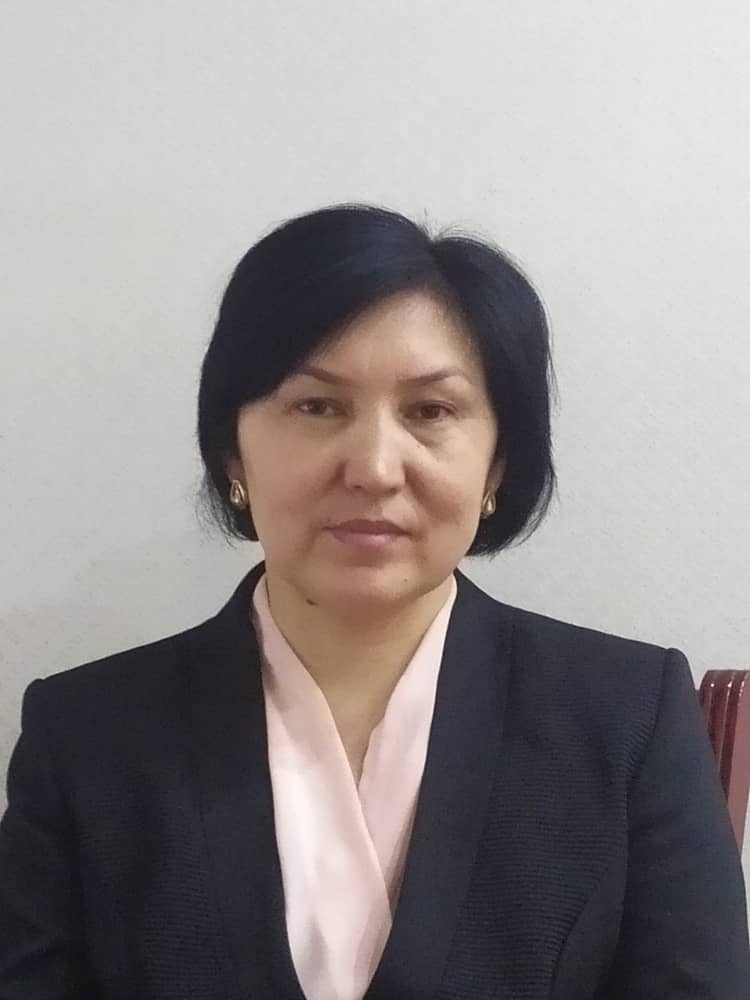  1972 года рождения, кыргызка. В 1997 году окончила КГМА,  лечебный факультет. Кандидат медицинских наук с 2016 года. Диссертацию на тему «Фармакоэпидемиология лекарственных средств при внебольничной пневмонии у лиц пожилого возраста  в Кыргызской Республике» защитила 24 июня 2016 года в диссертационном совете К. 14.14.393 при Кыргызской государственной медицинской академии.Стаж педагогической работы в ВУЗах – 11 лет, в том числе в Ошском государственном университете –9 лет. Общий научно-педагогический стаж –11 полных лет. Сфера профессиональной деятельности: фармакология, клиническая фармакология 1972 года рождения, кыргызка. В 1997 году окончила КГМА,  лечебный факультет. Кандидат медицинских наук с 2016 года. Диссертацию на тему «Фармакоэпидемиология лекарственных средств при внебольничной пневмонии у лиц пожилого возраста  в Кыргызской Республике» защитила 24 июня 2016 года в диссертационном совете К. 14.14.393 при Кыргызской государственной медицинской академии.Стаж педагогической работы в ВУЗах – 11 лет, в том числе в Ошском государственном университете –9 лет. Общий научно-педагогический стаж –11 полных лет. Сфера профессиональной деятельности: фармакология, клиническая фармакология 1972 года рождения, кыргызка. В 1997 году окончила КГМА,  лечебный факультет. Кандидат медицинских наук с 2016 года. Диссертацию на тему «Фармакоэпидемиология лекарственных средств при внебольничной пневмонии у лиц пожилого возраста  в Кыргызской Республике» защитила 24 июня 2016 года в диссертационном совете К. 14.14.393 при Кыргызской государственной медицинской академии.Стаж педагогической работы в ВУЗах – 11 лет, в том числе в Ошском государственном университете –9 лет. Общий научно-педагогический стаж –11 полных лет. Сфера профессиональной деятельности: фармакология, клиническая фармакология 1972 года рождения, кыргызка. В 1997 году окончила КГМА,  лечебный факультет. Кандидат медицинских наук с 2016 года. Диссертацию на тему «Фармакоэпидемиология лекарственных средств при внебольничной пневмонии у лиц пожилого возраста  в Кыргызской Республике» защитила 24 июня 2016 года в диссертационном совете К. 14.14.393 при Кыргызской государственной медицинской академии.Стаж педагогической работы в ВУЗах – 11 лет, в том числе в Ошском государственном университете –9 лет. Общий научно-педагогический стаж –11 полных лет. Сфера профессиональной деятельности: фармакология, клиническая фармакология 1972 года рождения, кыргызка. В 1997 году окончила КГМА,  лечебный факультет. Кандидат медицинских наук с 2016 года. Диссертацию на тему «Фармакоэпидемиология лекарственных средств при внебольничной пневмонии у лиц пожилого возраста  в Кыргызской Республике» защитила 24 июня 2016 года в диссертационном совете К. 14.14.393 при Кыргызской государственной медицинской академии.Стаж педагогической работы в ВУЗах – 11 лет, в том числе в Ошском государственном университете –9 лет. Общий научно-педагогический стаж –11 полных лет. Сфера профессиональной деятельности: фармакология, клиническая фармакология 1972 года рождения, кыргызка. В 1997 году окончила КГМА,  лечебный факультет. Кандидат медицинских наук с 2016 года. Диссертацию на тему «Фармакоэпидемиология лекарственных средств при внебольничной пневмонии у лиц пожилого возраста  в Кыргызской Республике» защитила 24 июня 2016 года в диссертационном совете К. 14.14.393 при Кыргызской государственной медицинской академии.Стаж педагогической работы в ВУЗах – 11 лет, в том числе в Ошском государственном университете –9 лет. Общий научно-педагогический стаж –11 полных лет. Сфера профессиональной деятельности: фармакология, клиническая фармакологияПерсональная информацияПерсональная информацияПерсональная информацияПерсональная информацияПерсональная информацияПерсональная информацияПерсональная информацияПерсональная информацияПерсональная информацияПерсональная информацияПерсональная информацияПерсональная информацияФамилия Фамилия Фамилия Фамилия Фамилия Жанбаева Жанбаева Жанбаева Жанбаева Жанбаева Жанбаева Жанбаева Имя Имя Имя Имя Имя АнараАнараАнараАнараАнараАнараАнараОтчествоОтчествоОтчествоОтчествоОтчествоКенешовнаКенешовнаКенешовнаКенешовнаКенешовнаКенешовнаКенешовнаДата рожденияДата рожденияДата рожденияДата рожденияДата рождения9 ноября 1972 года9 ноября 1972 года9 ноября 1972 года9 ноября 1972 года9 ноября 1972 года9 ноября 1972 года9 ноября 1972 годаКонтактная информация:Контактная информация:Контактная информация:Контактная информация:Рабочий телефонРабочий телефонРабочий телефонРабочий телефонРабочий телефон---Контактная информация:Контактная информация:Контактная информация:Контактная информация:Домашний телефонДомашний телефонДомашний телефонДомашний телефонДомашний телефон---Контактная информация:Контактная информация:Контактная информация:Контактная информация:Мобильный телефонМобильный телефонМобильный телефонМобильный телефонМобильный телефон +996779004243 +996779004243 +996779004243Контактная информация:Контактная информация:Контактная информация:Контактная информация:ФаксФаксФаксФаксФаксКонтактная информация:Контактная информация:Контактная информация:Контактная информация:E-mail  E-mail  E-mail  E-mail  E-mail  Janbaeva.anara@mail.ruJanbaeva.anara@mail.ruJanbaeva.anara@mail.ruОБРАЗОВАНИЕ:ОБРАЗОВАНИЕ:ОБРАЗОВАНИЕ:ОБРАЗОВАНИЕ:ОБРАЗОВАНИЕ:ОБРАЗОВАНИЕ:ОБРАЗОВАНИЕ:ОБРАЗОВАНИЕ:ОБРАЗОВАНИЕ:ОБРАЗОВАНИЕ:ОБРАЗОВАНИЕ:ОБРАЗОВАНИЕ:Дата начала / окончанияДата начала / окончанияВузВузВузВузВузФакультетФакультетФакультетФакультетСпециальность1991/19971991/1997КГМАКГМАКГМАКГМАКГМАлечебный факультетлечебный факультетлечебный факультетлечебный факультетВрач  лечебникПУБЛИКАЦИИ (последние 7 публикаций)ПУБЛИКАЦИИ (последние 7 публикаций)ПУБЛИКАЦИИ (последние 7 публикаций)ПУБЛИКАЦИИ (последние 7 публикаций)ПУБЛИКАЦИИ (последние 7 публикаций)ПУБЛИКАЦИИ (последние 7 публикаций)ПУБЛИКАЦИИ (последние 7 публикаций)ПУБЛИКАЦИИ (последние 7 публикаций)ПУБЛИКАЦИИ (последние 7 публикаций)ПУБЛИКАЦИИ (последние 7 публикаций)ПУБЛИКАЦИИ (последние 7 публикаций)ПУБЛИКАЦИИ (последние 7 публикаций)Имеет  16 публикаций.Основные работы: Оценка эмпирического лечения внебольничной пневмонии у пожилых людей [Текст] / А.К. Жанбаева // Вестник ОшГУ. - 2012. - №3. – С. 52-56.  Анализ и оценка использования лекарственных средств при внебольничной пневмонии у больных пожилого возраста [Текст] / А.К. Жанбаева, У.М. Тилекеева. // Вестник КГМА. - 2012. - №4. – С. 87-91.Рациональность назначения лекарств при внебольничной пневмониипожилым больным с сопутствующей сердечно-сосудистой патологией[Текст] / А.К. Жанбаева // материалы IV всероссийского сүезда фармакологов “ Инновации в современной фармакологии”. - Казань, 2012. - №1. – С. 64. Оценка рациональности использования антибиотиков при внебольничной пневмонии у пожилых в реальной клинической практике [Текст] / А.К. Жанбаева, У.М. Тилекеева // Вестник ОшГУ. - 2013. - №3. – С. 183-187.Внебольничная пневмония пожилых, проблемы, пути их решения [Текст] / А.К. Жанбаева // Известия вузов. - 2015. - №1. – С. 62-65.Приверженность к клиническому протоколу по лечению внебольничной пневмонии на вторичном уровне здравоохранения в Кыргызской Республике на примере пожилых [Текст] / А.К. Жанбаева // Фундаментальные исследования. - М., 2015. - №1. – С. 1822-1826.Чувствительность возбудителей внебольничной пневмонии к антимикробным препаратам у пожилых  [Текст] / А.К. Жанбаева, У. М. Тилекеева //ХХI Российский национальный конгресс « человек и лекарство» -Москва  -2014. – С.46-47.Микробиологический пейзаж возбудителей внебольничной пневмонии у пожилых в стационаре [Текст] / А.К. Жанбаева, У.М. Тилекеева // Вестник КазНМУ – 2015. - №1. – С. 161-163.Сравнительный анализ спектра возбудителей внебольничной пневмонии и их чувствительности и резистентности к антибактериальным препаратам в 2 соседних регионах в Кыргызской Республике [Текст] / А.К. Жанбаева, У. М. Тилекеева // Наука, образование, общество: тенденции и перспективы развития: материалы II Междунар. науч.-практ.конф. - Чебоксары: ЦНС «Интерактив плюс». – 2016. – С.30–33.Выбор стартовой антибактериальной терапии при тяжелой внебольничной пневмонии у лиц пожилого возраста до и после внедрения клинического протокола в Кыргызской Республике [Текст] / А.К. Жанбаева // Молодой ученый. - 2016. - №4. - С. 264-268.Real practice of using drugs with community-acquired pneumonia of elderly in Kyrgys Republic [Текст] ] / А.К. Жанбаева, У. М. Тилекеева // 13th Congress of the European Association for Clinical Pharmacology and Therapeutics (EACPT) 24-27 June 2017 – Prague, Czech RepublicПосле защиты диссертации опубликовано 5 научных и 4 учебно-методических  работ Оценка полипрагмазии у пожилых больных с внебольничной пневмонией возраста [Текст] / А.К. Жанбаева, У.М. Тилекеева. // Вестник КГМА. - 2017. - №5. – С. 30-34.9. ООценка фармакотерапии ревматоидного артрита у пожилых в реальной клинической практике [Текст] / А.К. Жанбаева //Research and Science№11/2020 – С.7-11.Фармакоэпидемиологический анализ антибактериальной терапии у пациентов пожилого возраста с обострением хронического обструктивного бронхита /  Жанбаева А.К., Жанбаев А.С., Кенешова Г.Б. // Universum: медицина и фармакология : электрон. научн. журн. 2020. № 8 (70). URL: https://7universum.com/ru/med/archive/item/9965Жанбаева А.К., Жанбаев А.С., Кенешова Г.Б. Структура потребления лекарственных средств при терапии хронического обструктивного бронхита пожилых / Жанбаева А.К., Жанбаев А.С., Кенешова Г.Б.//  Тенденции развития науки и образования.- Июнь 2020 г.- №62, Часть 1 – С.84-88.Physiological, Anatomical, Psychological and Cultural-Ethnic Aspects of Indian Students Adaptation during Study in Kyrgyzstan Medical Universities /Aziza Seitova, Georgii Belov, Zhanibek Muratov, Aizhan Murzalieva, Zhypargul Abdullaeva, Anara Zhanbaeva, Aliia Zhoroeva, Imetkul Ismailov, Alina Pirmatova, Cholpon Orozova, Mariia Murzaeva, Tursunbek Orozbek Uulu// Open Journal of Medical Psychology > Vol.10 No.1, January 2021 DOI: 10.4236/ojmp.2021.101001   52 Downloads  162 Views  Имеет  16 публикаций.Основные работы: Оценка эмпирического лечения внебольничной пневмонии у пожилых людей [Текст] / А.К. Жанбаева // Вестник ОшГУ. - 2012. - №3. – С. 52-56.  Анализ и оценка использования лекарственных средств при внебольничной пневмонии у больных пожилого возраста [Текст] / А.К. Жанбаева, У.М. Тилекеева. // Вестник КГМА. - 2012. - №4. – С. 87-91.Рациональность назначения лекарств при внебольничной пневмониипожилым больным с сопутствующей сердечно-сосудистой патологией[Текст] / А.К. Жанбаева // материалы IV всероссийского сүезда фармакологов “ Инновации в современной фармакологии”. - Казань, 2012. - №1. – С. 64. Оценка рациональности использования антибиотиков при внебольничной пневмонии у пожилых в реальной клинической практике [Текст] / А.К. Жанбаева, У.М. Тилекеева // Вестник ОшГУ. - 2013. - №3. – С. 183-187.Внебольничная пневмония пожилых, проблемы, пути их решения [Текст] / А.К. Жанбаева // Известия вузов. - 2015. - №1. – С. 62-65.Приверженность к клиническому протоколу по лечению внебольничной пневмонии на вторичном уровне здравоохранения в Кыргызской Республике на примере пожилых [Текст] / А.К. Жанбаева // Фундаментальные исследования. - М., 2015. - №1. – С. 1822-1826.Чувствительность возбудителей внебольничной пневмонии к антимикробным препаратам у пожилых  [Текст] / А.К. Жанбаева, У. М. Тилекеева //ХХI Российский национальный конгресс « человек и лекарство» -Москва  -2014. – С.46-47.Микробиологический пейзаж возбудителей внебольничной пневмонии у пожилых в стационаре [Текст] / А.К. Жанбаева, У.М. Тилекеева // Вестник КазНМУ – 2015. - №1. – С. 161-163.Сравнительный анализ спектра возбудителей внебольничной пневмонии и их чувствительности и резистентности к антибактериальным препаратам в 2 соседних регионах в Кыргызской Республике [Текст] / А.К. Жанбаева, У. М. Тилекеева // Наука, образование, общество: тенденции и перспективы развития: материалы II Междунар. науч.-практ.конф. - Чебоксары: ЦНС «Интерактив плюс». – 2016. – С.30–33.Выбор стартовой антибактериальной терапии при тяжелой внебольничной пневмонии у лиц пожилого возраста до и после внедрения клинического протокола в Кыргызской Республике [Текст] / А.К. Жанбаева // Молодой ученый. - 2016. - №4. - С. 264-268.Real practice of using drugs with community-acquired pneumonia of elderly in Kyrgys Republic [Текст] ] / А.К. Жанбаева, У. М. Тилекеева // 13th Congress of the European Association for Clinical Pharmacology and Therapeutics (EACPT) 24-27 June 2017 – Prague, Czech RepublicПосле защиты диссертации опубликовано 5 научных и 4 учебно-методических  работ Оценка полипрагмазии у пожилых больных с внебольничной пневмонией возраста [Текст] / А.К. Жанбаева, У.М. Тилекеева. // Вестник КГМА. - 2017. - №5. – С. 30-34.9. ООценка фармакотерапии ревматоидного артрита у пожилых в реальной клинической практике [Текст] / А.К. Жанбаева //Research and Science№11/2020 – С.7-11.Фармакоэпидемиологический анализ антибактериальной терапии у пациентов пожилого возраста с обострением хронического обструктивного бронхита /  Жанбаева А.К., Жанбаев А.С., Кенешова Г.Б. // Universum: медицина и фармакология : электрон. научн. журн. 2020. № 8 (70). URL: https://7universum.com/ru/med/archive/item/9965Жанбаева А.К., Жанбаев А.С., Кенешова Г.Б. Структура потребления лекарственных средств при терапии хронического обструктивного бронхита пожилых / Жанбаева А.К., Жанбаев А.С., Кенешова Г.Б.//  Тенденции развития науки и образования.- Июнь 2020 г.- №62, Часть 1 – С.84-88.Physiological, Anatomical, Psychological and Cultural-Ethnic Aspects of Indian Students Adaptation during Study in Kyrgyzstan Medical Universities /Aziza Seitova, Georgii Belov, Zhanibek Muratov, Aizhan Murzalieva, Zhypargul Abdullaeva, Anara Zhanbaeva, Aliia Zhoroeva, Imetkul Ismailov, Alina Pirmatova, Cholpon Orozova, Mariia Murzaeva, Tursunbek Orozbek Uulu// Open Journal of Medical Psychology > Vol.10 No.1, January 2021 DOI: 10.4236/ojmp.2021.101001   52 Downloads  162 Views  Имеет  16 публикаций.Основные работы: Оценка эмпирического лечения внебольничной пневмонии у пожилых людей [Текст] / А.К. Жанбаева // Вестник ОшГУ. - 2012. - №3. – С. 52-56.  Анализ и оценка использования лекарственных средств при внебольничной пневмонии у больных пожилого возраста [Текст] / А.К. Жанбаева, У.М. Тилекеева. // Вестник КГМА. - 2012. - №4. – С. 87-91.Рациональность назначения лекарств при внебольничной пневмониипожилым больным с сопутствующей сердечно-сосудистой патологией[Текст] / А.К. Жанбаева // материалы IV всероссийского сүезда фармакологов “ Инновации в современной фармакологии”. - Казань, 2012. - №1. – С. 64. Оценка рациональности использования антибиотиков при внебольничной пневмонии у пожилых в реальной клинической практике [Текст] / А.К. Жанбаева, У.М. Тилекеева // Вестник ОшГУ. - 2013. - №3. – С. 183-187.Внебольничная пневмония пожилых, проблемы, пути их решения [Текст] / А.К. Жанбаева // Известия вузов. - 2015. - №1. – С. 62-65.Приверженность к клиническому протоколу по лечению внебольничной пневмонии на вторичном уровне здравоохранения в Кыргызской Республике на примере пожилых [Текст] / А.К. Жанбаева // Фундаментальные исследования. - М., 2015. - №1. – С. 1822-1826.Чувствительность возбудителей внебольничной пневмонии к антимикробным препаратам у пожилых  [Текст] / А.К. Жанбаева, У. М. Тилекеева //ХХI Российский национальный конгресс « человек и лекарство» -Москва  -2014. – С.46-47.Микробиологический пейзаж возбудителей внебольничной пневмонии у пожилых в стационаре [Текст] / А.К. Жанбаева, У.М. Тилекеева // Вестник КазНМУ – 2015. - №1. – С. 161-163.Сравнительный анализ спектра возбудителей внебольничной пневмонии и их чувствительности и резистентности к антибактериальным препаратам в 2 соседних регионах в Кыргызской Республике [Текст] / А.К. Жанбаева, У. М. Тилекеева // Наука, образование, общество: тенденции и перспективы развития: материалы II Междунар. науч.-практ.конф. - Чебоксары: ЦНС «Интерактив плюс». – 2016. – С.30–33.Выбор стартовой антибактериальной терапии при тяжелой внебольничной пневмонии у лиц пожилого возраста до и после внедрения клинического протокола в Кыргызской Республике [Текст] / А.К. Жанбаева // Молодой ученый. - 2016. - №4. - С. 264-268.Real practice of using drugs with community-acquired pneumonia of elderly in Kyrgys Republic [Текст] ] / А.К. Жанбаева, У. М. Тилекеева // 13th Congress of the European Association for Clinical Pharmacology and Therapeutics (EACPT) 24-27 June 2017 – Prague, Czech RepublicПосле защиты диссертации опубликовано 5 научных и 4 учебно-методических  работ Оценка полипрагмазии у пожилых больных с внебольничной пневмонией возраста [Текст] / А.К. Жанбаева, У.М. Тилекеева. // Вестник КГМА. - 2017. - №5. – С. 30-34.9. ООценка фармакотерапии ревматоидного артрита у пожилых в реальной клинической практике [Текст] / А.К. Жанбаева //Research and Science№11/2020 – С.7-11.Фармакоэпидемиологический анализ антибактериальной терапии у пациентов пожилого возраста с обострением хронического обструктивного бронхита /  Жанбаева А.К., Жанбаев А.С., Кенешова Г.Б. // Universum: медицина и фармакология : электрон. научн. журн. 2020. № 8 (70). URL: https://7universum.com/ru/med/archive/item/9965Жанбаева А.К., Жанбаев А.С., Кенешова Г.Б. Структура потребления лекарственных средств при терапии хронического обструктивного бронхита пожилых / Жанбаева А.К., Жанбаев А.С., Кенешова Г.Б.//  Тенденции развития науки и образования.- Июнь 2020 г.- №62, Часть 1 – С.84-88.Physiological, Anatomical, Psychological and Cultural-Ethnic Aspects of Indian Students Adaptation during Study in Kyrgyzstan Medical Universities /Aziza Seitova, Georgii Belov, Zhanibek Muratov, Aizhan Murzalieva, Zhypargul Abdullaeva, Anara Zhanbaeva, Aliia Zhoroeva, Imetkul Ismailov, Alina Pirmatova, Cholpon Orozova, Mariia Murzaeva, Tursunbek Orozbek Uulu// Open Journal of Medical Psychology > Vol.10 No.1, January 2021 DOI: 10.4236/ojmp.2021.101001   52 Downloads  162 Views  Имеет  16 публикаций.Основные работы: Оценка эмпирического лечения внебольничной пневмонии у пожилых людей [Текст] / А.К. Жанбаева // Вестник ОшГУ. - 2012. - №3. – С. 52-56.  Анализ и оценка использования лекарственных средств при внебольничной пневмонии у больных пожилого возраста [Текст] / А.К. Жанбаева, У.М. Тилекеева. // Вестник КГМА. - 2012. - №4. – С. 87-91.Рациональность назначения лекарств при внебольничной пневмониипожилым больным с сопутствующей сердечно-сосудистой патологией[Текст] / А.К. Жанбаева // материалы IV всероссийского сүезда фармакологов “ Инновации в современной фармакологии”. - Казань, 2012. - №1. – С. 64. Оценка рациональности использования антибиотиков при внебольничной пневмонии у пожилых в реальной клинической практике [Текст] / А.К. Жанбаева, У.М. Тилекеева // Вестник ОшГУ. - 2013. - №3. – С. 183-187.Внебольничная пневмония пожилых, проблемы, пути их решения [Текст] / А.К. Жанбаева // Известия вузов. - 2015. - №1. – С. 62-65.Приверженность к клиническому протоколу по лечению внебольничной пневмонии на вторичном уровне здравоохранения в Кыргызской Республике на примере пожилых [Текст] / А.К. Жанбаева // Фундаментальные исследования. - М., 2015. - №1. – С. 1822-1826.Чувствительность возбудителей внебольничной пневмонии к антимикробным препаратам у пожилых  [Текст] / А.К. Жанбаева, У. М. Тилекеева //ХХI Российский национальный конгресс « человек и лекарство» -Москва  -2014. – С.46-47.Микробиологический пейзаж возбудителей внебольничной пневмонии у пожилых в стационаре [Текст] / А.К. Жанбаева, У.М. Тилекеева // Вестник КазНМУ – 2015. - №1. – С. 161-163.Сравнительный анализ спектра возбудителей внебольничной пневмонии и их чувствительности и резистентности к антибактериальным препаратам в 2 соседних регионах в Кыргызской Республике [Текст] / А.К. Жанбаева, У. М. Тилекеева // Наука, образование, общество: тенденции и перспективы развития: материалы II Междунар. науч.-практ.конф. - Чебоксары: ЦНС «Интерактив плюс». – 2016. – С.30–33.Выбор стартовой антибактериальной терапии при тяжелой внебольничной пневмонии у лиц пожилого возраста до и после внедрения клинического протокола в Кыргызской Республике [Текст] / А.К. Жанбаева // Молодой ученый. - 2016. - №4. - С. 264-268.Real practice of using drugs with community-acquired pneumonia of elderly in Kyrgys Republic [Текст] ] / А.К. Жанбаева, У. М. Тилекеева // 13th Congress of the European Association for Clinical Pharmacology and Therapeutics (EACPT) 24-27 June 2017 – Prague, Czech RepublicПосле защиты диссертации опубликовано 5 научных и 4 учебно-методических  работ Оценка полипрагмазии у пожилых больных с внебольничной пневмонией возраста [Текст] / А.К. Жанбаева, У.М. Тилекеева. // Вестник КГМА. - 2017. - №5. – С. 30-34.9. ООценка фармакотерапии ревматоидного артрита у пожилых в реальной клинической практике [Текст] / А.К. Жанбаева //Research and Science№11/2020 – С.7-11.Фармакоэпидемиологический анализ антибактериальной терапии у пациентов пожилого возраста с обострением хронического обструктивного бронхита /  Жанбаева А.К., Жанбаев А.С., Кенешова Г.Б. // Universum: медицина и фармакология : электрон. научн. журн. 2020. № 8 (70). URL: https://7universum.com/ru/med/archive/item/9965Жанбаева А.К., Жанбаев А.С., Кенешова Г.Б. Структура потребления лекарственных средств при терапии хронического обструктивного бронхита пожилых / Жанбаева А.К., Жанбаев А.С., Кенешова Г.Б.//  Тенденции развития науки и образования.- Июнь 2020 г.- №62, Часть 1 – С.84-88.Physiological, Anatomical, Psychological and Cultural-Ethnic Aspects of Indian Students Adaptation during Study in Kyrgyzstan Medical Universities /Aziza Seitova, Georgii Belov, Zhanibek Muratov, Aizhan Murzalieva, Zhypargul Abdullaeva, Anara Zhanbaeva, Aliia Zhoroeva, Imetkul Ismailov, Alina Pirmatova, Cholpon Orozova, Mariia Murzaeva, Tursunbek Orozbek Uulu// Open Journal of Medical Psychology > Vol.10 No.1, January 2021 DOI: 10.4236/ojmp.2021.101001   52 Downloads  162 Views  Имеет  16 публикаций.Основные работы: Оценка эмпирического лечения внебольничной пневмонии у пожилых людей [Текст] / А.К. Жанбаева // Вестник ОшГУ. - 2012. - №3. – С. 52-56.  Анализ и оценка использования лекарственных средств при внебольничной пневмонии у больных пожилого возраста [Текст] / А.К. Жанбаева, У.М. Тилекеева. // Вестник КГМА. - 2012. - №4. – С. 87-91.Рациональность назначения лекарств при внебольничной пневмониипожилым больным с сопутствующей сердечно-сосудистой патологией[Текст] / А.К. Жанбаева // материалы IV всероссийского сүезда фармакологов “ Инновации в современной фармакологии”. - Казань, 2012. - №1. – С. 64. Оценка рациональности использования антибиотиков при внебольничной пневмонии у пожилых в реальной клинической практике [Текст] / А.К. Жанбаева, У.М. Тилекеева // Вестник ОшГУ. - 2013. - №3. – С. 183-187.Внебольничная пневмония пожилых, проблемы, пути их решения [Текст] / А.К. Жанбаева // Известия вузов. - 2015. - №1. – С. 62-65.Приверженность к клиническому протоколу по лечению внебольничной пневмонии на вторичном уровне здравоохранения в Кыргызской Республике на примере пожилых [Текст] / А.К. Жанбаева // Фундаментальные исследования. - М., 2015. - №1. – С. 1822-1826.Чувствительность возбудителей внебольничной пневмонии к антимикробным препаратам у пожилых  [Текст] / А.К. Жанбаева, У. М. Тилекеева //ХХI Российский национальный конгресс « человек и лекарство» -Москва  -2014. – С.46-47.Микробиологический пейзаж возбудителей внебольничной пневмонии у пожилых в стационаре [Текст] / А.К. Жанбаева, У.М. Тилекеева // Вестник КазНМУ – 2015. - №1. – С. 161-163.Сравнительный анализ спектра возбудителей внебольничной пневмонии и их чувствительности и резистентности к антибактериальным препаратам в 2 соседних регионах в Кыргызской Республике [Текст] / А.К. Жанбаева, У. М. Тилекеева // Наука, образование, общество: тенденции и перспективы развития: материалы II Междунар. науч.-практ.конф. - Чебоксары: ЦНС «Интерактив плюс». – 2016. – С.30–33.Выбор стартовой антибактериальной терапии при тяжелой внебольничной пневмонии у лиц пожилого возраста до и после внедрения клинического протокола в Кыргызской Республике [Текст] / А.К. Жанбаева // Молодой ученый. - 2016. - №4. - С. 264-268.Real practice of using drugs with community-acquired pneumonia of elderly in Kyrgys Republic [Текст] ] / А.К. Жанбаева, У. М. Тилекеева // 13th Congress of the European Association for Clinical Pharmacology and Therapeutics (EACPT) 24-27 June 2017 – Prague, Czech RepublicПосле защиты диссертации опубликовано 5 научных и 4 учебно-методических  работ Оценка полипрагмазии у пожилых больных с внебольничной пневмонией возраста [Текст] / А.К. Жанбаева, У.М. Тилекеева. // Вестник КГМА. - 2017. - №5. – С. 30-34.9. ООценка фармакотерапии ревматоидного артрита у пожилых в реальной клинической практике [Текст] / А.К. Жанбаева //Research and Science№11/2020 – С.7-11.Фармакоэпидемиологический анализ антибактериальной терапии у пациентов пожилого возраста с обострением хронического обструктивного бронхита /  Жанбаева А.К., Жанбаев А.С., Кенешова Г.Б. // Universum: медицина и фармакология : электрон. научн. журн. 2020. № 8 (70). URL: https://7universum.com/ru/med/archive/item/9965Жанбаева А.К., Жанбаев А.С., Кенешова Г.Б. Структура потребления лекарственных средств при терапии хронического обструктивного бронхита пожилых / Жанбаева А.К., Жанбаев А.С., Кенешова Г.Б.//  Тенденции развития науки и образования.- Июнь 2020 г.- №62, Часть 1 – С.84-88.Physiological, Anatomical, Psychological and Cultural-Ethnic Aspects of Indian Students Adaptation during Study in Kyrgyzstan Medical Universities /Aziza Seitova, Georgii Belov, Zhanibek Muratov, Aizhan Murzalieva, Zhypargul Abdullaeva, Anara Zhanbaeva, Aliia Zhoroeva, Imetkul Ismailov, Alina Pirmatova, Cholpon Orozova, Mariia Murzaeva, Tursunbek Orozbek Uulu// Open Journal of Medical Psychology > Vol.10 No.1, January 2021 DOI: 10.4236/ojmp.2021.101001   52 Downloads  162 Views  Имеет  16 публикаций.Основные работы: Оценка эмпирического лечения внебольничной пневмонии у пожилых людей [Текст] / А.К. Жанбаева // Вестник ОшГУ. - 2012. - №3. – С. 52-56.  Анализ и оценка использования лекарственных средств при внебольничной пневмонии у больных пожилого возраста [Текст] / А.К. Жанбаева, У.М. Тилекеева. // Вестник КГМА. - 2012. - №4. – С. 87-91.Рациональность назначения лекарств при внебольничной пневмониипожилым больным с сопутствующей сердечно-сосудистой патологией[Текст] / А.К. Жанбаева // материалы IV всероссийского сүезда фармакологов “ Инновации в современной фармакологии”. - Казань, 2012. - №1. – С. 64. Оценка рациональности использования антибиотиков при внебольничной пневмонии у пожилых в реальной клинической практике [Текст] / А.К. Жанбаева, У.М. Тилекеева // Вестник ОшГУ. - 2013. - №3. – С. 183-187.Внебольничная пневмония пожилых, проблемы, пути их решения [Текст] / А.К. Жанбаева // Известия вузов. - 2015. - №1. – С. 62-65.Приверженность к клиническому протоколу по лечению внебольничной пневмонии на вторичном уровне здравоохранения в Кыргызской Республике на примере пожилых [Текст] / А.К. Жанбаева // Фундаментальные исследования. - М., 2015. - №1. – С. 1822-1826.Чувствительность возбудителей внебольничной пневмонии к антимикробным препаратам у пожилых  [Текст] / А.К. Жанбаева, У. М. Тилекеева //ХХI Российский национальный конгресс « человек и лекарство» -Москва  -2014. – С.46-47.Микробиологический пейзаж возбудителей внебольничной пневмонии у пожилых в стационаре [Текст] / А.К. Жанбаева, У.М. Тилекеева // Вестник КазНМУ – 2015. - №1. – С. 161-163.Сравнительный анализ спектра возбудителей внебольничной пневмонии и их чувствительности и резистентности к антибактериальным препаратам в 2 соседних регионах в Кыргызской Республике [Текст] / А.К. Жанбаева, У. М. Тилекеева // Наука, образование, общество: тенденции и перспективы развития: материалы II Междунар. науч.-практ.конф. - Чебоксары: ЦНС «Интерактив плюс». – 2016. – С.30–33.Выбор стартовой антибактериальной терапии при тяжелой внебольничной пневмонии у лиц пожилого возраста до и после внедрения клинического протокола в Кыргызской Республике [Текст] / А.К. Жанбаева // Молодой ученый. - 2016. - №4. - С. 264-268.Real practice of using drugs with community-acquired pneumonia of elderly in Kyrgys Republic [Текст] ] / А.К. Жанбаева, У. М. Тилекеева // 13th Congress of the European Association for Clinical Pharmacology and Therapeutics (EACPT) 24-27 June 2017 – Prague, Czech RepublicПосле защиты диссертации опубликовано 5 научных и 4 учебно-методических  работ Оценка полипрагмазии у пожилых больных с внебольничной пневмонией возраста [Текст] / А.К. Жанбаева, У.М. Тилекеева. // Вестник КГМА. - 2017. - №5. – С. 30-34.9. ООценка фармакотерапии ревматоидного артрита у пожилых в реальной клинической практике [Текст] / А.К. Жанбаева //Research and Science№11/2020 – С.7-11.Фармакоэпидемиологический анализ антибактериальной терапии у пациентов пожилого возраста с обострением хронического обструктивного бронхита /  Жанбаева А.К., Жанбаев А.С., Кенешова Г.Б. // Universum: медицина и фармакология : электрон. научн. журн. 2020. № 8 (70). URL: https://7universum.com/ru/med/archive/item/9965Жанбаева А.К., Жанбаев А.С., Кенешова Г.Б. Структура потребления лекарственных средств при терапии хронического обструктивного бронхита пожилых / Жанбаева А.К., Жанбаев А.С., Кенешова Г.Б.//  Тенденции развития науки и образования.- Июнь 2020 г.- №62, Часть 1 – С.84-88.Physiological, Anatomical, Psychological and Cultural-Ethnic Aspects of Indian Students Adaptation during Study in Kyrgyzstan Medical Universities /Aziza Seitova, Georgii Belov, Zhanibek Muratov, Aizhan Murzalieva, Zhypargul Abdullaeva, Anara Zhanbaeva, Aliia Zhoroeva, Imetkul Ismailov, Alina Pirmatova, Cholpon Orozova, Mariia Murzaeva, Tursunbek Orozbek Uulu// Open Journal of Medical Psychology > Vol.10 No.1, January 2021 DOI: 10.4236/ojmp.2021.101001   52 Downloads  162 Views  Имеет  16 публикаций.Основные работы: Оценка эмпирического лечения внебольничной пневмонии у пожилых людей [Текст] / А.К. Жанбаева // Вестник ОшГУ. - 2012. - №3. – С. 52-56.  Анализ и оценка использования лекарственных средств при внебольничной пневмонии у больных пожилого возраста [Текст] / А.К. Жанбаева, У.М. Тилекеева. // Вестник КГМА. - 2012. - №4. – С. 87-91.Рациональность назначения лекарств при внебольничной пневмониипожилым больным с сопутствующей сердечно-сосудистой патологией[Текст] / А.К. Жанбаева // материалы IV всероссийского сүезда фармакологов “ Инновации в современной фармакологии”. - Казань, 2012. - №1. – С. 64. Оценка рациональности использования антибиотиков при внебольничной пневмонии у пожилых в реальной клинической практике [Текст] / А.К. Жанбаева, У.М. Тилекеева // Вестник ОшГУ. - 2013. - №3. – С. 183-187.Внебольничная пневмония пожилых, проблемы, пути их решения [Текст] / А.К. Жанбаева // Известия вузов. - 2015. - №1. – С. 62-65.Приверженность к клиническому протоколу по лечению внебольничной пневмонии на вторичном уровне здравоохранения в Кыргызской Республике на примере пожилых [Текст] / А.К. Жанбаева // Фундаментальные исследования. - М., 2015. - №1. – С. 1822-1826.Чувствительность возбудителей внебольничной пневмонии к антимикробным препаратам у пожилых  [Текст] / А.К. Жанбаева, У. М. Тилекеева //ХХI Российский национальный конгресс « человек и лекарство» -Москва  -2014. – С.46-47.Микробиологический пейзаж возбудителей внебольничной пневмонии у пожилых в стационаре [Текст] / А.К. Жанбаева, У.М. Тилекеева // Вестник КазНМУ – 2015. - №1. – С. 161-163.Сравнительный анализ спектра возбудителей внебольничной пневмонии и их чувствительности и резистентности к антибактериальным препаратам в 2 соседних регионах в Кыргызской Республике [Текст] / А.К. Жанбаева, У. М. Тилекеева // Наука, образование, общество: тенденции и перспективы развития: материалы II Междунар. науч.-практ.конф. - Чебоксары: ЦНС «Интерактив плюс». – 2016. – С.30–33.Выбор стартовой антибактериальной терапии при тяжелой внебольничной пневмонии у лиц пожилого возраста до и после внедрения клинического протокола в Кыргызской Республике [Текст] / А.К. Жанбаева // Молодой ученый. - 2016. - №4. - С. 264-268.Real practice of using drugs with community-acquired pneumonia of elderly in Kyrgys Republic [Текст] ] / А.К. Жанбаева, У. М. Тилекеева // 13th Congress of the European Association for Clinical Pharmacology and Therapeutics (EACPT) 24-27 June 2017 – Prague, Czech RepublicПосле защиты диссертации опубликовано 5 научных и 4 учебно-методических  работ Оценка полипрагмазии у пожилых больных с внебольничной пневмонией возраста [Текст] / А.К. Жанбаева, У.М. Тилекеева. // Вестник КГМА. - 2017. - №5. – С. 30-34.9. ООценка фармакотерапии ревматоидного артрита у пожилых в реальной клинической практике [Текст] / А.К. Жанбаева //Research and Science№11/2020 – С.7-11.Фармакоэпидемиологический анализ антибактериальной терапии у пациентов пожилого возраста с обострением хронического обструктивного бронхита /  Жанбаева А.К., Жанбаев А.С., Кенешова Г.Б. // Universum: медицина и фармакология : электрон. научн. журн. 2020. № 8 (70). URL: https://7universum.com/ru/med/archive/item/9965Жанбаева А.К., Жанбаев А.С., Кенешова Г.Б. Структура потребления лекарственных средств при терапии хронического обструктивного бронхита пожилых / Жанбаева А.К., Жанбаев А.С., Кенешова Г.Б.//  Тенденции развития науки и образования.- Июнь 2020 г.- №62, Часть 1 – С.84-88.Physiological, Anatomical, Psychological and Cultural-Ethnic Aspects of Indian Students Adaptation during Study in Kyrgyzstan Medical Universities /Aziza Seitova, Georgii Belov, Zhanibek Muratov, Aizhan Murzalieva, Zhypargul Abdullaeva, Anara Zhanbaeva, Aliia Zhoroeva, Imetkul Ismailov, Alina Pirmatova, Cholpon Orozova, Mariia Murzaeva, Tursunbek Orozbek Uulu// Open Journal of Medical Psychology > Vol.10 No.1, January 2021 DOI: 10.4236/ojmp.2021.101001   52 Downloads  162 Views  Имеет  16 публикаций.Основные работы: Оценка эмпирического лечения внебольничной пневмонии у пожилых людей [Текст] / А.К. Жанбаева // Вестник ОшГУ. - 2012. - №3. – С. 52-56.  Анализ и оценка использования лекарственных средств при внебольничной пневмонии у больных пожилого возраста [Текст] / А.К. Жанбаева, У.М. Тилекеева. // Вестник КГМА. - 2012. - №4. – С. 87-91.Рациональность назначения лекарств при внебольничной пневмониипожилым больным с сопутствующей сердечно-сосудистой патологией[Текст] / А.К. Жанбаева // материалы IV всероссийского сүезда фармакологов “ Инновации в современной фармакологии”. - Казань, 2012. - №1. – С. 64. Оценка рациональности использования антибиотиков при внебольничной пневмонии у пожилых в реальной клинической практике [Текст] / А.К. Жанбаева, У.М. Тилекеева // Вестник ОшГУ. - 2013. - №3. – С. 183-187.Внебольничная пневмония пожилых, проблемы, пути их решения [Текст] / А.К. Жанбаева // Известия вузов. - 2015. - №1. – С. 62-65.Приверженность к клиническому протоколу по лечению внебольничной пневмонии на вторичном уровне здравоохранения в Кыргызской Республике на примере пожилых [Текст] / А.К. Жанбаева // Фундаментальные исследования. - М., 2015. - №1. – С. 1822-1826.Чувствительность возбудителей внебольничной пневмонии к антимикробным препаратам у пожилых  [Текст] / А.К. Жанбаева, У. М. Тилекеева //ХХI Российский национальный конгресс « человек и лекарство» -Москва  -2014. – С.46-47.Микробиологический пейзаж возбудителей внебольничной пневмонии у пожилых в стационаре [Текст] / А.К. Жанбаева, У.М. Тилекеева // Вестник КазНМУ – 2015. - №1. – С. 161-163.Сравнительный анализ спектра возбудителей внебольничной пневмонии и их чувствительности и резистентности к антибактериальным препаратам в 2 соседних регионах в Кыргызской Республике [Текст] / А.К. Жанбаева, У. М. Тилекеева // Наука, образование, общество: тенденции и перспективы развития: материалы II Междунар. науч.-практ.конф. - Чебоксары: ЦНС «Интерактив плюс». – 2016. – С.30–33.Выбор стартовой антибактериальной терапии при тяжелой внебольничной пневмонии у лиц пожилого возраста до и после внедрения клинического протокола в Кыргызской Республике [Текст] / А.К. Жанбаева // Молодой ученый. - 2016. - №4. - С. 264-268.Real practice of using drugs with community-acquired pneumonia of elderly in Kyrgys Republic [Текст] ] / А.К. Жанбаева, У. М. Тилекеева // 13th Congress of the European Association for Clinical Pharmacology and Therapeutics (EACPT) 24-27 June 2017 – Prague, Czech RepublicПосле защиты диссертации опубликовано 5 научных и 4 учебно-методических  работ Оценка полипрагмазии у пожилых больных с внебольничной пневмонией возраста [Текст] / А.К. Жанбаева, У.М. Тилекеева. // Вестник КГМА. - 2017. - №5. – С. 30-34.9. ООценка фармакотерапии ревматоидного артрита у пожилых в реальной клинической практике [Текст] / А.К. Жанбаева //Research and Science№11/2020 – С.7-11.Фармакоэпидемиологический анализ антибактериальной терапии у пациентов пожилого возраста с обострением хронического обструктивного бронхита /  Жанбаева А.К., Жанбаев А.С., Кенешова Г.Б. // Universum: медицина и фармакология : электрон. научн. журн. 2020. № 8 (70). URL: https://7universum.com/ru/med/archive/item/9965Жанбаева А.К., Жанбаев А.С., Кенешова Г.Б. Структура потребления лекарственных средств при терапии хронического обструктивного бронхита пожилых / Жанбаева А.К., Жанбаев А.С., Кенешова Г.Б.//  Тенденции развития науки и образования.- Июнь 2020 г.- №62, Часть 1 – С.84-88.Physiological, Anatomical, Psychological and Cultural-Ethnic Aspects of Indian Students Adaptation during Study in Kyrgyzstan Medical Universities /Aziza Seitova, Georgii Belov, Zhanibek Muratov, Aizhan Murzalieva, Zhypargul Abdullaeva, Anara Zhanbaeva, Aliia Zhoroeva, Imetkul Ismailov, Alina Pirmatova, Cholpon Orozova, Mariia Murzaeva, Tursunbek Orozbek Uulu// Open Journal of Medical Psychology > Vol.10 No.1, January 2021 DOI: 10.4236/ojmp.2021.101001   52 Downloads  162 Views  Имеет  16 публикаций.Основные работы: Оценка эмпирического лечения внебольничной пневмонии у пожилых людей [Текст] / А.К. Жанбаева // Вестник ОшГУ. - 2012. - №3. – С. 52-56.  Анализ и оценка использования лекарственных средств при внебольничной пневмонии у больных пожилого возраста [Текст] / А.К. Жанбаева, У.М. Тилекеева. // Вестник КГМА. - 2012. - №4. – С. 87-91.Рациональность назначения лекарств при внебольничной пневмониипожилым больным с сопутствующей сердечно-сосудистой патологией[Текст] / А.К. Жанбаева // материалы IV всероссийского сүезда фармакологов “ Инновации в современной фармакологии”. - Казань, 2012. - №1. – С. 64. Оценка рациональности использования антибиотиков при внебольничной пневмонии у пожилых в реальной клинической практике [Текст] / А.К. Жанбаева, У.М. Тилекеева // Вестник ОшГУ. - 2013. - №3. – С. 183-187.Внебольничная пневмония пожилых, проблемы, пути их решения [Текст] / А.К. Жанбаева // Известия вузов. - 2015. - №1. – С. 62-65.Приверженность к клиническому протоколу по лечению внебольничной пневмонии на вторичном уровне здравоохранения в Кыргызской Республике на примере пожилых [Текст] / А.К. Жанбаева // Фундаментальные исследования. - М., 2015. - №1. – С. 1822-1826.Чувствительность возбудителей внебольничной пневмонии к антимикробным препаратам у пожилых  [Текст] / А.К. Жанбаева, У. М. Тилекеева //ХХI Российский национальный конгресс « человек и лекарство» -Москва  -2014. – С.46-47.Микробиологический пейзаж возбудителей внебольничной пневмонии у пожилых в стационаре [Текст] / А.К. Жанбаева, У.М. Тилекеева // Вестник КазНМУ – 2015. - №1. – С. 161-163.Сравнительный анализ спектра возбудителей внебольничной пневмонии и их чувствительности и резистентности к антибактериальным препаратам в 2 соседних регионах в Кыргызской Республике [Текст] / А.К. Жанбаева, У. М. Тилекеева // Наука, образование, общество: тенденции и перспективы развития: материалы II Междунар. науч.-практ.конф. - Чебоксары: ЦНС «Интерактив плюс». – 2016. – С.30–33.Выбор стартовой антибактериальной терапии при тяжелой внебольничной пневмонии у лиц пожилого возраста до и после внедрения клинического протокола в Кыргызской Республике [Текст] / А.К. Жанбаева // Молодой ученый. - 2016. - №4. - С. 264-268.Real practice of using drugs with community-acquired pneumonia of elderly in Kyrgys Republic [Текст] ] / А.К. Жанбаева, У. М. Тилекеева // 13th Congress of the European Association for Clinical Pharmacology and Therapeutics (EACPT) 24-27 June 2017 – Prague, Czech RepublicПосле защиты диссертации опубликовано 5 научных и 4 учебно-методических  работ Оценка полипрагмазии у пожилых больных с внебольничной пневмонией возраста [Текст] / А.К. Жанбаева, У.М. Тилекеева. // Вестник КГМА. - 2017. - №5. – С. 30-34.9. ООценка фармакотерапии ревматоидного артрита у пожилых в реальной клинической практике [Текст] / А.К. Жанбаева //Research and Science№11/2020 – С.7-11.Фармакоэпидемиологический анализ антибактериальной терапии у пациентов пожилого возраста с обострением хронического обструктивного бронхита /  Жанбаева А.К., Жанбаев А.С., Кенешова Г.Б. // Universum: медицина и фармакология : электрон. научн. журн. 2020. № 8 (70). URL: https://7universum.com/ru/med/archive/item/9965Жанбаева А.К., Жанбаев А.С., Кенешова Г.Б. Структура потребления лекарственных средств при терапии хронического обструктивного бронхита пожилых / Жанбаева А.К., Жанбаев А.С., Кенешова Г.Б.//  Тенденции развития науки и образования.- Июнь 2020 г.- №62, Часть 1 – С.84-88.Physiological, Anatomical, Psychological and Cultural-Ethnic Aspects of Indian Students Adaptation during Study in Kyrgyzstan Medical Universities /Aziza Seitova, Georgii Belov, Zhanibek Muratov, Aizhan Murzalieva, Zhypargul Abdullaeva, Anara Zhanbaeva, Aliia Zhoroeva, Imetkul Ismailov, Alina Pirmatova, Cholpon Orozova, Mariia Murzaeva, Tursunbek Orozbek Uulu// Open Journal of Medical Psychology > Vol.10 No.1, January 2021 DOI: 10.4236/ojmp.2021.101001   52 Downloads  162 Views  Имеет  16 публикаций.Основные работы: Оценка эмпирического лечения внебольничной пневмонии у пожилых людей [Текст] / А.К. Жанбаева // Вестник ОшГУ. - 2012. - №3. – С. 52-56.  Анализ и оценка использования лекарственных средств при внебольничной пневмонии у больных пожилого возраста [Текст] / А.К. Жанбаева, У.М. Тилекеева. // Вестник КГМА. - 2012. - №4. – С. 87-91.Рациональность назначения лекарств при внебольничной пневмониипожилым больным с сопутствующей сердечно-сосудистой патологией[Текст] / А.К. Жанбаева // материалы IV всероссийского сүезда фармакологов “ Инновации в современной фармакологии”. - Казань, 2012. - №1. – С. 64. Оценка рациональности использования антибиотиков при внебольничной пневмонии у пожилых в реальной клинической практике [Текст] / А.К. Жанбаева, У.М. Тилекеева // Вестник ОшГУ. - 2013. - №3. – С. 183-187.Внебольничная пневмония пожилых, проблемы, пути их решения [Текст] / А.К. Жанбаева // Известия вузов. - 2015. - №1. – С. 62-65.Приверженность к клиническому протоколу по лечению внебольничной пневмонии на вторичном уровне здравоохранения в Кыргызской Республике на примере пожилых [Текст] / А.К. Жанбаева // Фундаментальные исследования. - М., 2015. - №1. – С. 1822-1826.Чувствительность возбудителей внебольничной пневмонии к антимикробным препаратам у пожилых  [Текст] / А.К. Жанбаева, У. М. Тилекеева //ХХI Российский национальный конгресс « человек и лекарство» -Москва  -2014. – С.46-47.Микробиологический пейзаж возбудителей внебольничной пневмонии у пожилых в стационаре [Текст] / А.К. Жанбаева, У.М. Тилекеева // Вестник КазНМУ – 2015. - №1. – С. 161-163.Сравнительный анализ спектра возбудителей внебольничной пневмонии и их чувствительности и резистентности к антибактериальным препаратам в 2 соседних регионах в Кыргызской Республике [Текст] / А.К. Жанбаева, У. М. Тилекеева // Наука, образование, общество: тенденции и перспективы развития: материалы II Междунар. науч.-практ.конф. - Чебоксары: ЦНС «Интерактив плюс». – 2016. – С.30–33.Выбор стартовой антибактериальной терапии при тяжелой внебольничной пневмонии у лиц пожилого возраста до и после внедрения клинического протокола в Кыргызской Республике [Текст] / А.К. Жанбаева // Молодой ученый. - 2016. - №4. - С. 264-268.Real practice of using drugs with community-acquired pneumonia of elderly in Kyrgys Republic [Текст] ] / А.К. Жанбаева, У. М. Тилекеева // 13th Congress of the European Association for Clinical Pharmacology and Therapeutics (EACPT) 24-27 June 2017 – Prague, Czech RepublicПосле защиты диссертации опубликовано 5 научных и 4 учебно-методических  работ Оценка полипрагмазии у пожилых больных с внебольничной пневмонией возраста [Текст] / А.К. Жанбаева, У.М. Тилекеева. // Вестник КГМА. - 2017. - №5. – С. 30-34.9. ООценка фармакотерапии ревматоидного артрита у пожилых в реальной клинической практике [Текст] / А.К. Жанбаева //Research and Science№11/2020 – С.7-11.Фармакоэпидемиологический анализ антибактериальной терапии у пациентов пожилого возраста с обострением хронического обструктивного бронхита /  Жанбаева А.К., Жанбаев А.С., Кенешова Г.Б. // Universum: медицина и фармакология : электрон. научн. журн. 2020. № 8 (70). URL: https://7universum.com/ru/med/archive/item/9965Жанбаева А.К., Жанбаев А.С., Кенешова Г.Б. Структура потребления лекарственных средств при терапии хронического обструктивного бронхита пожилых / Жанбаева А.К., Жанбаев А.С., Кенешова Г.Б.//  Тенденции развития науки и образования.- Июнь 2020 г.- №62, Часть 1 – С.84-88.Physiological, Anatomical, Psychological and Cultural-Ethnic Aspects of Indian Students Adaptation during Study in Kyrgyzstan Medical Universities /Aziza Seitova, Georgii Belov, Zhanibek Muratov, Aizhan Murzalieva, Zhypargul Abdullaeva, Anara Zhanbaeva, Aliia Zhoroeva, Imetkul Ismailov, Alina Pirmatova, Cholpon Orozova, Mariia Murzaeva, Tursunbek Orozbek Uulu// Open Journal of Medical Psychology > Vol.10 No.1, January 2021 DOI: 10.4236/ojmp.2021.101001   52 Downloads  162 Views  Имеет  16 публикаций.Основные работы: Оценка эмпирического лечения внебольничной пневмонии у пожилых людей [Текст] / А.К. Жанбаева // Вестник ОшГУ. - 2012. - №3. – С. 52-56.  Анализ и оценка использования лекарственных средств при внебольничной пневмонии у больных пожилого возраста [Текст] / А.К. Жанбаева, У.М. Тилекеева. // Вестник КГМА. - 2012. - №4. – С. 87-91.Рациональность назначения лекарств при внебольничной пневмониипожилым больным с сопутствующей сердечно-сосудистой патологией[Текст] / А.К. Жанбаева // материалы IV всероссийского сүезда фармакологов “ Инновации в современной фармакологии”. - Казань, 2012. - №1. – С. 64. Оценка рациональности использования антибиотиков при внебольничной пневмонии у пожилых в реальной клинической практике [Текст] / А.К. Жанбаева, У.М. Тилекеева // Вестник ОшГУ. - 2013. - №3. – С. 183-187.Внебольничная пневмония пожилых, проблемы, пути их решения [Текст] / А.К. Жанбаева // Известия вузов. - 2015. - №1. – С. 62-65.Приверженность к клиническому протоколу по лечению внебольничной пневмонии на вторичном уровне здравоохранения в Кыргызской Республике на примере пожилых [Текст] / А.К. Жанбаева // Фундаментальные исследования. - М., 2015. - №1. – С. 1822-1826.Чувствительность возбудителей внебольничной пневмонии к антимикробным препаратам у пожилых  [Текст] / А.К. Жанбаева, У. М. Тилекеева //ХХI Российский национальный конгресс « человек и лекарство» -Москва  -2014. – С.46-47.Микробиологический пейзаж возбудителей внебольничной пневмонии у пожилых в стационаре [Текст] / А.К. Жанбаева, У.М. Тилекеева // Вестник КазНМУ – 2015. - №1. – С. 161-163.Сравнительный анализ спектра возбудителей внебольничной пневмонии и их чувствительности и резистентности к антибактериальным препаратам в 2 соседних регионах в Кыргызской Республике [Текст] / А.К. Жанбаева, У. М. Тилекеева // Наука, образование, общество: тенденции и перспективы развития: материалы II Междунар. науч.-практ.конф. - Чебоксары: ЦНС «Интерактив плюс». – 2016. – С.30–33.Выбор стартовой антибактериальной терапии при тяжелой внебольничной пневмонии у лиц пожилого возраста до и после внедрения клинического протокола в Кыргызской Республике [Текст] / А.К. Жанбаева // Молодой ученый. - 2016. - №4. - С. 264-268.Real practice of using drugs with community-acquired pneumonia of elderly in Kyrgys Republic [Текст] ] / А.К. Жанбаева, У. М. Тилекеева // 13th Congress of the European Association for Clinical Pharmacology and Therapeutics (EACPT) 24-27 June 2017 – Prague, Czech RepublicПосле защиты диссертации опубликовано 5 научных и 4 учебно-методических  работ Оценка полипрагмазии у пожилых больных с внебольничной пневмонией возраста [Текст] / А.К. Жанбаева, У.М. Тилекеева. // Вестник КГМА. - 2017. - №5. – С. 30-34.9. ООценка фармакотерапии ревматоидного артрита у пожилых в реальной клинической практике [Текст] / А.К. Жанбаева //Research and Science№11/2020 – С.7-11.Фармакоэпидемиологический анализ антибактериальной терапии у пациентов пожилого возраста с обострением хронического обструктивного бронхита /  Жанбаева А.К., Жанбаев А.С., Кенешова Г.Б. // Universum: медицина и фармакология : электрон. научн. журн. 2020. № 8 (70). URL: https://7universum.com/ru/med/archive/item/9965Жанбаева А.К., Жанбаев А.С., Кенешова Г.Б. Структура потребления лекарственных средств при терапии хронического обструктивного бронхита пожилых / Жанбаева А.К., Жанбаев А.С., Кенешова Г.Б.//  Тенденции развития науки и образования.- Июнь 2020 г.- №62, Часть 1 – С.84-88.Physiological, Anatomical, Psychological and Cultural-Ethnic Aspects of Indian Students Adaptation during Study in Kyrgyzstan Medical Universities /Aziza Seitova, Georgii Belov, Zhanibek Muratov, Aizhan Murzalieva, Zhypargul Abdullaeva, Anara Zhanbaeva, Aliia Zhoroeva, Imetkul Ismailov, Alina Pirmatova, Cholpon Orozova, Mariia Murzaeva, Tursunbek Orozbek Uulu// Open Journal of Medical Psychology > Vol.10 No.1, January 2021 DOI: 10.4236/ojmp.2021.101001   52 Downloads  162 Views  Имеет  16 публикаций.Основные работы: Оценка эмпирического лечения внебольничной пневмонии у пожилых людей [Текст] / А.К. Жанбаева // Вестник ОшГУ. - 2012. - №3. – С. 52-56.  Анализ и оценка использования лекарственных средств при внебольничной пневмонии у больных пожилого возраста [Текст] / А.К. Жанбаева, У.М. Тилекеева. // Вестник КГМА. - 2012. - №4. – С. 87-91.Рациональность назначения лекарств при внебольничной пневмониипожилым больным с сопутствующей сердечно-сосудистой патологией[Текст] / А.К. Жанбаева // материалы IV всероссийского сүезда фармакологов “ Инновации в современной фармакологии”. - Казань, 2012. - №1. – С. 64. Оценка рациональности использования антибиотиков при внебольничной пневмонии у пожилых в реальной клинической практике [Текст] / А.К. Жанбаева, У.М. Тилекеева // Вестник ОшГУ. - 2013. - №3. – С. 183-187.Внебольничная пневмония пожилых, проблемы, пути их решения [Текст] / А.К. Жанбаева // Известия вузов. - 2015. - №1. – С. 62-65.Приверженность к клиническому протоколу по лечению внебольничной пневмонии на вторичном уровне здравоохранения в Кыргызской Республике на примере пожилых [Текст] / А.К. Жанбаева // Фундаментальные исследования. - М., 2015. - №1. – С. 1822-1826.Чувствительность возбудителей внебольничной пневмонии к антимикробным препаратам у пожилых  [Текст] / А.К. Жанбаева, У. М. Тилекеева //ХХI Российский национальный конгресс « человек и лекарство» -Москва  -2014. – С.46-47.Микробиологический пейзаж возбудителей внебольничной пневмонии у пожилых в стационаре [Текст] / А.К. Жанбаева, У.М. Тилекеева // Вестник КазНМУ – 2015. - №1. – С. 161-163.Сравнительный анализ спектра возбудителей внебольничной пневмонии и их чувствительности и резистентности к антибактериальным препаратам в 2 соседних регионах в Кыргызской Республике [Текст] / А.К. Жанбаева, У. М. Тилекеева // Наука, образование, общество: тенденции и перспективы развития: материалы II Междунар. науч.-практ.конф. - Чебоксары: ЦНС «Интерактив плюс». – 2016. – С.30–33.Выбор стартовой антибактериальной терапии при тяжелой внебольничной пневмонии у лиц пожилого возраста до и после внедрения клинического протокола в Кыргызской Республике [Текст] / А.К. Жанбаева // Молодой ученый. - 2016. - №4. - С. 264-268.Real practice of using drugs with community-acquired pneumonia of elderly in Kyrgys Republic [Текст] ] / А.К. Жанбаева, У. М. Тилекеева // 13th Congress of the European Association for Clinical Pharmacology and Therapeutics (EACPT) 24-27 June 2017 – Prague, Czech RepublicПосле защиты диссертации опубликовано 5 научных и 4 учебно-методических  работ Оценка полипрагмазии у пожилых больных с внебольничной пневмонией возраста [Текст] / А.К. Жанбаева, У.М. Тилекеева. // Вестник КГМА. - 2017. - №5. – С. 30-34.9. ООценка фармакотерапии ревматоидного артрита у пожилых в реальной клинической практике [Текст] / А.К. Жанбаева //Research and Science№11/2020 – С.7-11.Фармакоэпидемиологический анализ антибактериальной терапии у пациентов пожилого возраста с обострением хронического обструктивного бронхита /  Жанбаева А.К., Жанбаев А.С., Кенешова Г.Б. // Universum: медицина и фармакология : электрон. научн. журн. 2020. № 8 (70). URL: https://7universum.com/ru/med/archive/item/9965Жанбаева А.К., Жанбаев А.С., Кенешова Г.Б. Структура потребления лекарственных средств при терапии хронического обструктивного бронхита пожилых / Жанбаева А.К., Жанбаев А.С., Кенешова Г.Б.//  Тенденции развития науки и образования.- Июнь 2020 г.- №62, Часть 1 – С.84-88.Physiological, Anatomical, Psychological and Cultural-Ethnic Aspects of Indian Students Adaptation during Study in Kyrgyzstan Medical Universities /Aziza Seitova, Georgii Belov, Zhanibek Muratov, Aizhan Murzalieva, Zhypargul Abdullaeva, Anara Zhanbaeva, Aliia Zhoroeva, Imetkul Ismailov, Alina Pirmatova, Cholpon Orozova, Mariia Murzaeva, Tursunbek Orozbek Uulu// Open Journal of Medical Psychology > Vol.10 No.1, January 2021 DOI: 10.4236/ojmp.2021.101001   52 Downloads  162 Views  Ключевые квалификации/ ОПЫТ в области аккредитации и гарантии качества (тренинг, семинары, конференции и т.п.).Ключевые квалификации/ ОПЫТ в области аккредитации и гарантии качества (тренинг, семинары, конференции и т.п.).Ключевые квалификации/ ОПЫТ в области аккредитации и гарантии качества (тренинг, семинары, конференции и т.п.).Ключевые квалификации/ ОПЫТ в области аккредитации и гарантии качества (тренинг, семинары, конференции и т.п.).Ключевые квалификации/ ОПЫТ в области аккредитации и гарантии качества (тренинг, семинары, конференции и т.п.).Ключевые квалификации/ ОПЫТ в области аккредитации и гарантии качества (тренинг, семинары, конференции и т.п.).Ключевые квалификации/ ОПЫТ в области аккредитации и гарантии качества (тренинг, семинары, конференции и т.п.).Ключевые квалификации/ ОПЫТ в области аккредитации и гарантии качества (тренинг, семинары, конференции и т.п.).Ключевые квалификации/ ОПЫТ в области аккредитации и гарантии качества (тренинг, семинары, конференции и т.п.).Ключевые квалификации/ ОПЫТ в области аккредитации и гарантии качества (тренинг, семинары, конференции и т.п.).Ключевые квалификации/ ОПЫТ в области аккредитации и гарантии качества (тренинг, семинары, конференции и т.п.).Ключевые квалификации/ ОПЫТ в области аккредитации и гарантии качества (тренинг, семинары, конференции и т.п.).Дата начала / окончанияДата начала / окончанияНазвание Название Название Название Название Название Название Название Название Название Февраль, 2013 г.Февраль, 2013 г.Сертификат «Педагогдук  билимин  оркундотуу» курсунда билимин жогорулатуу  ОшМУ, Ош, Кыргызстан.Сертификат «Педагогдук  билимин  оркундотуу» курсунда билимин жогорулатуу  ОшМУ, Ош, Кыргызстан.Сертификат «Педагогдук  билимин  оркундотуу» курсунда билимин жогорулатуу  ОшМУ, Ош, Кыргызстан.Сертификат «Педагогдук  билимин  оркундотуу» курсунда билимин жогорулатуу  ОшМУ, Ош, Кыргызстан.Сертификат «Педагогдук  билимин  оркундотуу» курсунда билимин жогорулатуу  ОшМУ, Ош, Кыргызстан.Сертификат «Педагогдук  билимин  оркундотуу» курсунда билимин жогорулатуу  ОшМУ, Ош, Кыргызстан.Сертификат «Педагогдук  билимин  оркундотуу» курсунда билимин жогорулатуу  ОшМУ, Ош, Кыргызстан.Сертификат «Педагогдук  билимин  оркундотуу» курсунда билимин жогорулатуу  ОшМУ, Ош, Кыргызстан.Сертификат «Педагогдук  билимин  оркундотуу» курсунда билимин жогорулатуу  ОшМУ, Ош, Кыргызстан.Сертификат «Педагогдук  билимин  оркундотуу» курсунда билимин жогорулатуу  ОшМУ, Ош, Кыргызстан.Декабрь 2012-май 2013г.Декабрь 2012-май 2013г.Сертификат о прохождение курса английского языка (96ч) ОшМУ, Ош, КыргызстанСертификат о прохождение курса английского языка (96ч) ОшМУ, Ош, КыргызстанСертификат о прохождение курса английского языка (96ч) ОшМУ, Ош, КыргызстанСертификат о прохождение курса английского языка (96ч) ОшМУ, Ош, КыргызстанСертификат о прохождение курса английского языка (96ч) ОшМУ, Ош, КыргызстанСертификат о прохождение курса английского языка (96ч) ОшМУ, Ош, КыргызстанСертификат о прохождение курса английского языка (96ч) ОшМУ, Ош, КыргызстанСертификат о прохождение курса английского языка (96ч) ОшМУ, Ош, КыргызстанСертификат о прохождение курса английского языка (96ч) ОшМУ, Ош, КыргызстанСертификат о прохождение курса английского языка (96ч) ОшМУ, Ош, Кыргызстан16-18.05.201316-18.05.20136-й междунар.конгресс пульмонологов Центральной Азии (20ч)                                             6-й междунар.конгресс пульмонологов Центральной Азии (20ч)                                             6-й междунар.конгресс пульмонологов Центральной Азии (20ч)                                             6-й междунар.конгресс пульмонологов Центральной Азии (20ч)                                             6-й междунар.конгресс пульмонологов Центральной Азии (20ч)                                             6-й междунар.конгресс пульмонологов Центральной Азии (20ч)                                             6-й междунар.конгресс пульмонологов Центральной Азии (20ч)                                             6-й междунар.конгресс пульмонологов Центральной Азии (20ч)                                             6-й междунар.конгресс пульмонологов Центральной Азии (20ч)                                             6-й междунар.конгресс пульмонологов Центральной Азии (20ч)                                             2013-2014г2013-2014гСвидетельство  о   прохождение курса английского языка  (84ч) ОшМУ, Ош, КыргызстанСвидетельство  о   прохождение курса английского языка  (84ч) ОшМУ, Ош, КыргызстанСвидетельство  о   прохождение курса английского языка  (84ч) ОшМУ, Ош, КыргызстанСвидетельство  о   прохождение курса английского языка  (84ч) ОшМУ, Ош, КыргызстанСвидетельство  о   прохождение курса английского языка  (84ч) ОшМУ, Ош, КыргызстанСвидетельство  о   прохождение курса английского языка  (84ч) ОшМУ, Ош, КыргызстанСвидетельство  о   прохождение курса английского языка  (84ч) ОшМУ, Ош, КыргызстанСвидетельство  о   прохождение курса английского языка  (84ч) ОшМУ, Ош, КыргызстанСвидетельство  о   прохождение курса английского языка  (84ч) ОшМУ, Ош, КыргызстанСвидетельство  о   прохождение курса английского языка  (84ч) ОшМУ, Ош, Кыргызстан22-23.11.2017г.22-23.11.2017г.Сертификат  за участие в семинаре по «клинической фармакологии» Бишкек КыргызстанСертификат  за участие в семинаре по «клинической фармакологии» Бишкек КыргызстанСертификат  за участие в семинаре по «клинической фармакологии» Бишкек КыргызстанСертификат  за участие в семинаре по «клинической фармакологии» Бишкек КыргызстанСертификат  за участие в семинаре по «клинической фармакологии» Бишкек КыргызстанСертификат  за участие в семинаре по «клинической фармакологии» Бишкек КыргызстанСертификат  за участие в семинаре по «клинической фармакологии» Бишкек КыргызстанСертификат  за участие в семинаре по «клинической фармакологии» Бишкек КыргызстанСертификат  за участие в семинаре по «клинической фармакологии» Бишкек КыргызстанСертификат  за участие в семинаре по «клинической фармакологии» Бишкек Кыргызстан15-23.01.2018г15-23.01.2018гСертификат « Кесиптик билим беруудо компетентттуулук мамилеге ылайык окуу- методикалык документтерди иштеп чыгуу жана технологияларды пайдалануу» тренинг семинар 72 саат, ОшСертификат « Кесиптик билим беруудо компетентттуулук мамилеге ылайык окуу- методикалык документтерди иштеп чыгуу жана технологияларды пайдалануу» тренинг семинар 72 саат, ОшСертификат « Кесиптик билим беруудо компетентттуулук мамилеге ылайык окуу- методикалык документтерди иштеп чыгуу жана технологияларды пайдалануу» тренинг семинар 72 саат, ОшСертификат « Кесиптик билим беруудо компетентттуулук мамилеге ылайык окуу- методикалык документтерди иштеп чыгуу жана технологияларды пайдалануу» тренинг семинар 72 саат, ОшСертификат « Кесиптик билим беруудо компетентттуулук мамилеге ылайык окуу- методикалык документтерди иштеп чыгуу жана технологияларды пайдалануу» тренинг семинар 72 саат, ОшСертификат « Кесиптик билим беруудо компетентттуулук мамилеге ылайык окуу- методикалык документтерди иштеп чыгуу жана технологияларды пайдалануу» тренинг семинар 72 саат, ОшСертификат « Кесиптик билим беруудо компетентттуулук мамилеге ылайык окуу- методикалык документтерди иштеп чыгуу жана технологияларды пайдалануу» тренинг семинар 72 саат, ОшСертификат « Кесиптик билим беруудо компетентттуулук мамилеге ылайык окуу- методикалык документтерди иштеп чыгуу жана технологияларды пайдалануу» тренинг семинар 72 саат, ОшСертификат « Кесиптик билим беруудо компетентттуулук мамилеге ылайык окуу- методикалык документтерди иштеп чыгуу жана технологияларды пайдалануу» тренинг семинар 72 саат, ОшСертификат « Кесиптик билим беруудо компетентттуулук мамилеге ылайык окуу- методикалык документтерди иштеп чыгуу жана технологияларды пайдалануу» тренинг семинар 72 саат, Ош10-11.04.2018г10-11.04.2018гСертификат «организация самооценки и подготовка отчета»  в объеме 16 часов ,  Ош Аккредитационное агентство «Эл баасы»Сертификат «организация самооценки и подготовка отчета»  в объеме 16 часов ,  Ош Аккредитационное агентство «Эл баасы»Сертификат «организация самооценки и подготовка отчета»  в объеме 16 часов ,  Ош Аккредитационное агентство «Эл баасы»Сертификат «организация самооценки и подготовка отчета»  в объеме 16 часов ,  Ош Аккредитационное агентство «Эл баасы»Сертификат «организация самооценки и подготовка отчета»  в объеме 16 часов ,  Ош Аккредитационное агентство «Эл баасы»Сертификат «организация самооценки и подготовка отчета»  в объеме 16 часов ,  Ош Аккредитационное агентство «Эл баасы»Сертификат «организация самооценки и подготовка отчета»  в объеме 16 часов ,  Ош Аккредитационное агентство «Эл баасы»Сертификат «организация самооценки и подготовка отчета»  в объеме 16 часов ,  Ош Аккредитационное агентство «Эл баасы»Сертификат «организация самооценки и подготовка отчета»  в объеме 16 часов ,  Ош Аккредитационное агентство «Эл баасы»Сертификат «организация самооценки и подготовка отчета»  в объеме 16 часов ,  Ош Аккредитационное агентство «Эл баасы»01-02.06. 2018г01-02.06. 2018гСертификат « проблемы медицины XXI века –пути их решения» 10 кредит часов КГМИППК Чубаков Т.Ч.Сертификат « проблемы медицины XXI века –пути их решения» 10 кредит часов КГМИППК Чубаков Т.Ч.Сертификат « проблемы медицины XXI века –пути их решения» 10 кредит часов КГМИППК Чубаков Т.Ч.Сертификат « проблемы медицины XXI века –пути их решения» 10 кредит часов КГМИППК Чубаков Т.Ч.Сертификат « проблемы медицины XXI века –пути их решения» 10 кредит часов КГМИППК Чубаков Т.Ч.Сертификат « проблемы медицины XXI века –пути их решения» 10 кредит часов КГМИППК Чубаков Т.Ч.Сертификат « проблемы медицины XXI века –пути их решения» 10 кредит часов КГМИППК Чубаков Т.Ч.Сертификат « проблемы медицины XXI века –пути их решения» 10 кредит часов КГМИППК Чубаков Т.Ч.Сертификат « проблемы медицины XXI века –пути их решения» 10 кредит часов КГМИППК Чубаков Т.Ч.Сертификат « проблемы медицины XXI века –пути их решения» 10 кредит часов КГМИППК Чубаков Т.Ч.17-19.10.201817-19.10.2018Сертификат «“Реформы медицинского образования в Кыргызской Республике” “ Внедрение новых программ, планирование дальнейших шагов, проведение анализа при внедрении интегрированных программ, проведение текущих и итоговых экзаменов”Сертификат «“Реформы медицинского образования в Кыргызской Республике” “ Внедрение новых программ, планирование дальнейших шагов, проведение анализа при внедрении интегрированных программ, проведение текущих и итоговых экзаменов”Сертификат «“Реформы медицинского образования в Кыргызской Республике” “ Внедрение новых программ, планирование дальнейших шагов, проведение анализа при внедрении интегрированных программ, проведение текущих и итоговых экзаменов”Сертификат «“Реформы медицинского образования в Кыргызской Республике” “ Внедрение новых программ, планирование дальнейших шагов, проведение анализа при внедрении интегрированных программ, проведение текущих и итоговых экзаменов”Сертификат «“Реформы медицинского образования в Кыргызской Республике” “ Внедрение новых программ, планирование дальнейших шагов, проведение анализа при внедрении интегрированных программ, проведение текущих и итоговых экзаменов”Сертификат «“Реформы медицинского образования в Кыргызской Республике” “ Внедрение новых программ, планирование дальнейших шагов, проведение анализа при внедрении интегрированных программ, проведение текущих и итоговых экзаменов”Сертификат «“Реформы медицинского образования в Кыргызской Республике” “ Внедрение новых программ, планирование дальнейших шагов, проведение анализа при внедрении интегрированных программ, проведение текущих и итоговых экзаменов”Сертификат «“Реформы медицинского образования в Кыргызской Республике” “ Внедрение новых программ, планирование дальнейших шагов, проведение анализа при внедрении интегрированных программ, проведение текущих и итоговых экзаменов”Сертификат «“Реформы медицинского образования в Кыргызской Республике” “ Внедрение новых программ, планирование дальнейших шагов, проведение анализа при внедрении интегрированных программ, проведение текущих и итоговых экзаменов”Сертификат «“Реформы медицинского образования в Кыргызской Республике” “ Внедрение новых программ, планирование дальнейших шагов, проведение анализа при внедрении интегрированных программ, проведение текущих и итоговых экзаменов”28.11.201828.11.2018“ Стандартизация последипломной подготовки врачебных кадров по узким специальностям”                                                                                                                   “ Стандартизация последипломной подготовки врачебных кадров по узким специальностям”                                                                                                                   “ Стандартизация последипломной подготовки врачебных кадров по узким специальностям”                                                                                                                   “ Стандартизация последипломной подготовки врачебных кадров по узким специальностям”                                                                                                                   “ Стандартизация последипломной подготовки врачебных кадров по узким специальностям”                                                                                                                   “ Стандартизация последипломной подготовки врачебных кадров по узким специальностям”                                                                                                                   “ Стандартизация последипломной подготовки врачебных кадров по узким специальностям”                                                                                                                   “ Стандартизация последипломной подготовки врачебных кадров по узким специальностям”                                                                                                                   “ Стандартизация последипломной подготовки врачебных кадров по узким специальностям”                                                                                                                   “ Стандартизация последипломной подготовки врачебных кадров по узким специальностям”                                                                                                                   30.09-3.10.201930.09-3.10.2019Разработка учебных планов и программ клинического уровня (4-6 курс), методы оценки компетенций 32 кредит часовРазработка учебных планов и программ клинического уровня (4-6 курс), методы оценки компетенций 32 кредит часовРазработка учебных планов и программ клинического уровня (4-6 курс), методы оценки компетенций 32 кредит часовРазработка учебных планов и программ клинического уровня (4-6 курс), методы оценки компетенций 32 кредит часовРазработка учебных планов и программ клинического уровня (4-6 курс), методы оценки компетенций 32 кредит часовРазработка учебных планов и программ клинического уровня (4-6 курс), методы оценки компетенций 32 кредит часовРазработка учебных планов и программ клинического уровня (4-6 курс), методы оценки компетенций 32 кредит часовРазработка учебных планов и программ клинического уровня (4-6 курс), методы оценки компетенций 32 кредит часовРазработка учебных планов и программ клинического уровня (4-6 курс), методы оценки компетенций 32 кредит часовРазработка учебных планов и программ клинического уровня (4-6 курс), методы оценки компетенций 32 кредит часов27-29.11.201927-29.11.2019Сертификат НПК посвященной 55 летию первой операии на сердце с искусственным кровообращением 6 кредит часовСертификат НПК посвященной 55 летию первой операии на сердце с искусственным кровообращением 6 кредит часовСертификат НПК посвященной 55 летию первой операии на сердце с искусственным кровообращением 6 кредит часовСертификат НПК посвященной 55 летию первой операии на сердце с искусственным кровообращением 6 кредит часовСертификат НПК посвященной 55 летию первой операии на сердце с искусственным кровообращением 6 кредит часовСертификат НПК посвященной 55 летию первой операии на сердце с искусственным кровообращением 6 кредит часовСертификат НПК посвященной 55 летию первой операии на сердце с искусственным кровообращением 6 кредит часовСертификат НПК посвященной 55 летию первой операии на сердце с искусственным кровообращением 6 кредит часовСертификат НПК посвященной 55 летию первой операии на сердце с искусственным кровообращением 6 кредит часовСертификат НПК посвященной 55 летию первой операии на сердце с искусственным кровообращением 6 кредит часов4.12-6.12.20194.12-6.12.2019Сертификат “Сахарный диабет1 типа: диагностика, лечение и введение пациентов” Сертификат “Сахарный диабет1 типа: диагностика, лечение и введение пациентов” Сертификат “Сахарный диабет1 типа: диагностика, лечение и введение пациентов” Сертификат “Сахарный диабет1 типа: диагностика, лечение и введение пациентов” Сертификат “Сахарный диабет1 типа: диагностика, лечение и введение пациентов” Сертификат “Сахарный диабет1 типа: диагностика, лечение и введение пациентов” Сертификат “Сахарный диабет1 типа: диагностика, лечение и введение пациентов” Сертификат “Сахарный диабет1 типа: диагностика, лечение и введение пациентов” Сертификат “Сахарный диабет1 типа: диагностика, лечение и введение пациентов” Сертификат “Сахарный диабет1 типа: диагностика, лечение и введение пациентов” 12-013.11.201912-013.11.2019Семинар “ Особенности поиска профессиональной медицинской информации в Интернете” 12-13 ноября БишкекСеминар “ Особенности поиска профессиональной медицинской информации в Интернете” 12-13 ноября БишкекСеминар “ Особенности поиска профессиональной медицинской информации в Интернете” 12-13 ноября БишкекСеминар “ Особенности поиска профессиональной медицинской информации в Интернете” 12-13 ноября БишкекСеминар “ Особенности поиска профессиональной медицинской информации в Интернете” 12-13 ноября БишкекСеминар “ Особенности поиска профессиональной медицинской информации в Интернете” 12-13 ноября БишкекСеминар “ Особенности поиска профессиональной медицинской информации в Интернете” 12-13 ноября БишкекСеминар “ Особенности поиска профессиональной медицинской информации в Интернете” 12-13 ноября БишкекСеминар “ Особенности поиска профессиональной медицинской информации в Интернете” 12-13 ноября БишкекСеминар “ Особенности поиска профессиональной медицинской информации в Интернете” 12-13 ноября Бишкек10-15.01.2020г10-15.01.2020гСертификат “ Психометрика и тестология”Сертификат “ Психометрика и тестология”Сертификат “ Психометрика и тестология”Сертификат “ Психометрика и тестология”Сертификат “ Психометрика и тестология”Сертификат “ Психометрика и тестология”Сертификат “ Психометрика и тестология”Сертификат “ Психометрика и тестология”Сертификат “ Психометрика и тестология”Сертификат “ Психометрика и тестология”Ноябрь 2020гНоябрь 2020гСахарный диабет1 типа: диагностика, лечение и введение пациентовСахарный диабет1 типа: диагностика, лечение и введение пациентовСахарный диабет1 типа: диагностика, лечение и введение пациентовСахарный диабет1 типа: диагностика, лечение и введение пациентовСахарный диабет1 типа: диагностика, лечение и введение пациентовСахарный диабет1 типа: диагностика, лечение и введение пациентовСахарный диабет1 типа: диагностика, лечение и введение пациентовСахарный диабет1 типа: диагностика, лечение и введение пациентовСахарный диабет1 типа: диагностика, лечение и введение пациентовСахарный диабет1 типа: диагностика, лечение и введение пациентовОпыт работыОпыт работыОпыт работыОпыт работыОпыт работыОпыт работыОпыт работыОпыт работыОпыт работыОпыт работыОпыт работыОпыт работыДоцент кафедры «Фармацевтических дисциплин с курсом базисной и клинической фармакологии»   медфак читаю лекции  и веду практические занятия по фармакологии для студентов 3 лечебного,  фармацевтического, педиатрического и стоматологического факультета,  для студентов 4 курса  читаю лекции  и веду практические занятия по клинической фармакология.,   а также  курс по предмету  лекарственная токсикология для студентов 3 фармацевтического  и 1 очно-заочной формы фармацевтического факультета.   С 2018г–  замдекан факультета последипломного медицинского образования ОшГУ.Март 2021г- декан  факультета последипломного медицинского образования ОшГУ.Доцент кафедры «Фармацевтических дисциплин с курсом базисной и клинической фармакологии»   медфак читаю лекции  и веду практические занятия по фармакологии для студентов 3 лечебного,  фармацевтического, педиатрического и стоматологического факультета,  для студентов 4 курса  читаю лекции  и веду практические занятия по клинической фармакология.,   а также  курс по предмету  лекарственная токсикология для студентов 3 фармацевтического  и 1 очно-заочной формы фармацевтического факультета.   С 2018г–  замдекан факультета последипломного медицинского образования ОшГУ.Март 2021г- декан  факультета последипломного медицинского образования ОшГУ.Доцент кафедры «Фармацевтических дисциплин с курсом базисной и клинической фармакологии»   медфак читаю лекции  и веду практические занятия по фармакологии для студентов 3 лечебного,  фармацевтического, педиатрического и стоматологического факультета,  для студентов 4 курса  читаю лекции  и веду практические занятия по клинической фармакология.,   а также  курс по предмету  лекарственная токсикология для студентов 3 фармацевтического  и 1 очно-заочной формы фармацевтического факультета.   С 2018г–  замдекан факультета последипломного медицинского образования ОшГУ.Март 2021г- декан  факультета последипломного медицинского образования ОшГУ.Доцент кафедры «Фармацевтических дисциплин с курсом базисной и клинической фармакологии»   медфак читаю лекции  и веду практические занятия по фармакологии для студентов 3 лечебного,  фармацевтического, педиатрического и стоматологического факультета,  для студентов 4 курса  читаю лекции  и веду практические занятия по клинической фармакология.,   а также  курс по предмету  лекарственная токсикология для студентов 3 фармацевтического  и 1 очно-заочной формы фармацевтического факультета.   С 2018г–  замдекан факультета последипломного медицинского образования ОшГУ.Март 2021г- декан  факультета последипломного медицинского образования ОшГУ.Доцент кафедры «Фармацевтических дисциплин с курсом базисной и клинической фармакологии»   медфак читаю лекции  и веду практические занятия по фармакологии для студентов 3 лечебного,  фармацевтического, педиатрического и стоматологического факультета,  для студентов 4 курса  читаю лекции  и веду практические занятия по клинической фармакология.,   а также  курс по предмету  лекарственная токсикология для студентов 3 фармацевтического  и 1 очно-заочной формы фармацевтического факультета.   С 2018г–  замдекан факультета последипломного медицинского образования ОшГУ.Март 2021г- декан  факультета последипломного медицинского образования ОшГУ.Доцент кафедры «Фармацевтических дисциплин с курсом базисной и клинической фармакологии»   медфак читаю лекции  и веду практические занятия по фармакологии для студентов 3 лечебного,  фармацевтического, педиатрического и стоматологического факультета,  для студентов 4 курса  читаю лекции  и веду практические занятия по клинической фармакология.,   а также  курс по предмету  лекарственная токсикология для студентов 3 фармацевтического  и 1 очно-заочной формы фармацевтического факультета.   С 2018г–  замдекан факультета последипломного медицинского образования ОшГУ.Март 2021г- декан  факультета последипломного медицинского образования ОшГУ.Доцент кафедры «Фармацевтических дисциплин с курсом базисной и клинической фармакологии»   медфак читаю лекции  и веду практические занятия по фармакологии для студентов 3 лечебного,  фармацевтического, педиатрического и стоматологического факультета,  для студентов 4 курса  читаю лекции  и веду практические занятия по клинической фармакология.,   а также  курс по предмету  лекарственная токсикология для студентов 3 фармацевтического  и 1 очно-заочной формы фармацевтического факультета.   С 2018г–  замдекан факультета последипломного медицинского образования ОшГУ.Март 2021г- декан  факультета последипломного медицинского образования ОшГУ.Доцент кафедры «Фармацевтических дисциплин с курсом базисной и клинической фармакологии»   медфак читаю лекции  и веду практические занятия по фармакологии для студентов 3 лечебного,  фармацевтического, педиатрического и стоматологического факультета,  для студентов 4 курса  читаю лекции  и веду практические занятия по клинической фармакология.,   а также  курс по предмету  лекарственная токсикология для студентов 3 фармацевтического  и 1 очно-заочной формы фармацевтического факультета.   С 2018г–  замдекан факультета последипломного медицинского образования ОшГУ.Март 2021г- декан  факультета последипломного медицинского образования ОшГУ.Доцент кафедры «Фармацевтических дисциплин с курсом базисной и клинической фармакологии»   медфак читаю лекции  и веду практические занятия по фармакологии для студентов 3 лечебного,  фармацевтического, педиатрического и стоматологического факультета,  для студентов 4 курса  читаю лекции  и веду практические занятия по клинической фармакология.,   а также  курс по предмету  лекарственная токсикология для студентов 3 фармацевтического  и 1 очно-заочной формы фармацевтического факультета.   С 2018г–  замдекан факультета последипломного медицинского образования ОшГУ.Март 2021г- декан  факультета последипломного медицинского образования ОшГУ.Доцент кафедры «Фармацевтических дисциплин с курсом базисной и клинической фармакологии»   медфак читаю лекции  и веду практические занятия по фармакологии для студентов 3 лечебного,  фармацевтического, педиатрического и стоматологического факультета,  для студентов 4 курса  читаю лекции  и веду практические занятия по клинической фармакология.,   а также  курс по предмету  лекарственная токсикология для студентов 3 фармацевтического  и 1 очно-заочной формы фармацевтического факультета.   С 2018г–  замдекан факультета последипломного медицинского образования ОшГУ.Март 2021г- декан  факультета последипломного медицинского образования ОшГУ.Доцент кафедры «Фармацевтических дисциплин с курсом базисной и клинической фармакологии»   медфак читаю лекции  и веду практические занятия по фармакологии для студентов 3 лечебного,  фармацевтического, педиатрического и стоматологического факультета,  для студентов 4 курса  читаю лекции  и веду практические занятия по клинической фармакология.,   а также  курс по предмету  лекарственная токсикология для студентов 3 фармацевтического  и 1 очно-заочной формы фармацевтического факультета.   С 2018г–  замдекан факультета последипломного медицинского образования ОшГУ.Март 2021г- декан  факультета последипломного медицинского образования ОшГУ.Доцент кафедры «Фармацевтических дисциплин с курсом базисной и клинической фармакологии»   медфак читаю лекции  и веду практические занятия по фармакологии для студентов 3 лечебного,  фармацевтического, педиатрического и стоматологического факультета,  для студентов 4 курса  читаю лекции  и веду практические занятия по клинической фармакология.,   а также  курс по предмету  лекарственная токсикология для студентов 3 фармацевтического  и 1 очно-заочной формы фармацевтического факультета.   С 2018г–  замдекан факультета последипломного медицинского образования ОшГУ.Март 2021г- декан  факультета последипломного медицинского образования ОшГУ.Знание языков: указать компетенции по шкале от 1 до 5 (1 – отличное знание,  5 – знание базовых основ)Знание языков: указать компетенции по шкале от 1 до 5 (1 – отличное знание,  5 – знание базовых основ)Знание языков: указать компетенции по шкале от 1 до 5 (1 – отличное знание,  5 – знание базовых основ)Знание языков: указать компетенции по шкале от 1 до 5 (1 – отличное знание,  5 – знание базовых основ)Знание языков: указать компетенции по шкале от 1 до 5 (1 – отличное знание,  5 – знание базовых основ)Знание языков: указать компетенции по шкале от 1 до 5 (1 – отличное знание,  5 – знание базовых основ)Знание языков: указать компетенции по шкале от 1 до 5 (1 – отличное знание,  5 – знание базовых основ)Знание языков: указать компетенции по шкале от 1 до 5 (1 – отличное знание,  5 – знание базовых основ)Знание языков: указать компетенции по шкале от 1 до 5 (1 – отличное знание,  5 – знание базовых основ)Знание языков: указать компетенции по шкале от 1 до 5 (1 – отличное знание,  5 – знание базовых основ)Знание языков: указать компетенции по шкале от 1 до 5 (1 – отличное знание,  5 – знание базовых основ)Знание языков: указать компетенции по шкале от 1 до 5 (1 – отличное знание,  5 – знание базовых основ)Language  (Язык)Language  (Язык)Language  (Язык)Reading (Чтение)Reading (Чтение)Reading (Чтение)Reading (Чтение)Reading (Чтение)Speaking (Разговорный)Speaking (Разговорный)Writing (Письмо)Writing (Письмо)Кыргызский Кыргызский Кыргызский 111111111Русский Русский Русский 111111111Английский Английский Английский 3333333Дополнительная информацияДополнительная информацияДополнительная информацияДополнительная информацияДополнительная информацияДополнительная информацияДополнительная информацияДополнительная информацияДополнительная информацияДополнительная информацияДополнительная информацияДополнительная информацияУченая степень/другие научные или профессиональные званияУченая степень/другие научные или профессиональные званияУченая степень/другие научные или профессиональные званияУченая степень/другие научные или профессиональные званияУченая степень/другие научные или профессиональные званияУченая степень/другие научные или профессиональные званияУченая степень/другие научные или профессиональные званияУченая степень/другие научные или профессиональные званияУченая степень/другие научные или профессиональные званияУченая степень/другие научные или профессиональные званияУченая степень/другие научные или профессиональные званияУченая степень/другие научные или профессиональные звания2016 годКандидат  медицинских  наук Кандидат  медицинских  наук Кандидат  медицинских  наук Кандидат  медицинских  наук Кандидат  медицинских  наук Кандидат  медицинских  наук Кандидат  медицинских  наук Кандидат  медицинских  наук Кандидат  медицинских  наук Кандидат  медицинских  наук Кандидат  медицинских  наук 2018 годДоцент, без диплома ВАК Доцент, без диплома ВАК Доцент, без диплома ВАК Доцент, без диплома ВАК Доцент, без диплома ВАК Доцент, без диплома ВАК Доцент, без диплома ВАК Доцент, без диплома ВАК Доцент, без диплома ВАК Доцент, без диплома ВАК Доцент, без диплома ВАК Членство в различных организацияхЧленство в различных организацияхЧленство в различных организацияхЧленство в различных организацияхЧленство в различных организацияхЧленство в различных организацияхЧленство в различных организацияхЧленство в различных организацияхЧленство в различных организацияхЧленство в различных организацияхЧленство в различных организацияхЧленство в различных организацияхЛичные данные и навыки Личные данные и навыки Личные данные и навыки Личные данные и навыки Личные данные и навыки Личные данные и навыки Личные данные и навыки Личные данные и навыки Личные данные и навыки Личные данные и навыки Личные данные и навыки Личные данные и навыки Владею работой на компьютереВладею работой на компьютереВладею работой на компьютереВладею работой на компьютереВладею работой на компьютереВладею работой на компьютереВладею работой на компьютереВладею работой на компьютереВладею работой на компьютереВладею работой на компьютереВладею работой на компьютереВладею работой на компьютереУченый степень: Кандидат медицинских наук, Бишкек, КГМА, 24 июня 2016  г., утвержден НАКом от 27 декабря 2016 г., протокол № 10К-1/11,  доцент  (приказ № 925)Паспортные данные: Паспорт  ID  0768528 выдан 11.06.2018 г, МКК 212011Удостоверение соц. защиты (ОМС): 10911197200415Семейное положение: замужем, 4 детейУченый степень: Кандидат медицинских наук, Бишкек, КГМА, 24 июня 2016  г., утвержден НАКом от 27 декабря 2016 г., протокол № 10К-1/11,  доцент  (приказ № 925)Паспортные данные: Паспорт  ID  0768528 выдан 11.06.2018 г, МКК 212011Удостоверение соц. защиты (ОМС): 10911197200415Семейное положение: замужем, 4 детейУченый степень: Кандидат медицинских наук, Бишкек, КГМА, 24 июня 2016  г., утвержден НАКом от 27 декабря 2016 г., протокол № 10К-1/11,  доцент  (приказ № 925)Паспортные данные: Паспорт  ID  0768528 выдан 11.06.2018 г, МКК 212011Удостоверение соц. защиты (ОМС): 10911197200415Семейное положение: замужем, 4 детейУченый степень: Кандидат медицинских наук, Бишкек, КГМА, 24 июня 2016  г., утвержден НАКом от 27 декабря 2016 г., протокол № 10К-1/11,  доцент  (приказ № 925)Паспортные данные: Паспорт  ID  0768528 выдан 11.06.2018 г, МКК 212011Удостоверение соц. защиты (ОМС): 10911197200415Семейное положение: замужем, 4 детейУченый степень: Кандидат медицинских наук, Бишкек, КГМА, 24 июня 2016  г., утвержден НАКом от 27 декабря 2016 г., протокол № 10К-1/11,  доцент  (приказ № 925)Паспортные данные: Паспорт  ID  0768528 выдан 11.06.2018 г, МКК 212011Удостоверение соц. защиты (ОМС): 10911197200415Семейное положение: замужем, 4 детейУченый степень: Кандидат медицинских наук, Бишкек, КГМА, 24 июня 2016  г., утвержден НАКом от 27 декабря 2016 г., протокол № 10К-1/11,  доцент  (приказ № 925)Паспортные данные: Паспорт  ID  0768528 выдан 11.06.2018 г, МКК 212011Удостоверение соц. защиты (ОМС): 10911197200415Семейное положение: замужем, 4 детейУченый степень: Кандидат медицинских наук, Бишкек, КГМА, 24 июня 2016  г., утвержден НАКом от 27 декабря 2016 г., протокол № 10К-1/11,  доцент  (приказ № 925)Паспортные данные: Паспорт  ID  0768528 выдан 11.06.2018 г, МКК 212011Удостоверение соц. защиты (ОМС): 10911197200415Семейное положение: замужем, 4 детейУченый степень: Кандидат медицинских наук, Бишкек, КГМА, 24 июня 2016  г., утвержден НАКом от 27 декабря 2016 г., протокол № 10К-1/11,  доцент  (приказ № 925)Паспортные данные: Паспорт  ID  0768528 выдан 11.06.2018 г, МКК 212011Удостоверение соц. защиты (ОМС): 10911197200415Семейное положение: замужем, 4 детейУченый степень: Кандидат медицинских наук, Бишкек, КГМА, 24 июня 2016  г., утвержден НАКом от 27 декабря 2016 г., протокол № 10К-1/11,  доцент  (приказ № 925)Паспортные данные: Паспорт  ID  0768528 выдан 11.06.2018 г, МКК 212011Удостоверение соц. защиты (ОМС): 10911197200415Семейное положение: замужем, 4 детейУченый степень: Кандидат медицинских наук, Бишкек, КГМА, 24 июня 2016  г., утвержден НАКом от 27 декабря 2016 г., протокол № 10К-1/11,  доцент  (приказ № 925)Паспортные данные: Паспорт  ID  0768528 выдан 11.06.2018 г, МКК 212011Удостоверение соц. защиты (ОМС): 10911197200415Семейное положение: замужем, 4 детейУченый степень: Кандидат медицинских наук, Бишкек, КГМА, 24 июня 2016  г., утвержден НАКом от 27 декабря 2016 г., протокол № 10К-1/11,  доцент  (приказ № 925)Паспортные данные: Паспорт  ID  0768528 выдан 11.06.2018 г, МКК 212011Удостоверение соц. защиты (ОМС): 10911197200415Семейное положение: замужем, 4 детейУченый степень: Кандидат медицинских наук, Бишкек, КГМА, 24 июня 2016  г., утвержден НАКом от 27 декабря 2016 г., протокол № 10К-1/11,  доцент  (приказ № 925)Паспортные данные: Паспорт  ID  0768528 выдан 11.06.2018 г, МКК 212011Удостоверение соц. защиты (ОМС): 10911197200415Семейное положение: замужем, 4 детейДополнительная информация (награды)Дополнительная информация (награды)Дополнительная информация (награды)Дополнительная информация (награды)Дополнительная информация (награды)Дополнительная информация (награды)Дополнительная информация (награды)Дополнительная информация (награды)Дополнительная информация (награды)Дополнительная информация (награды)Дополнительная информация (награды)Дополнительная информация (награды)Награждена  Почетными грамотами факультета 2016г и 2018г  Почетной грамотой ОшГУ 2019гНаграждена  Почетными грамотами факультета 2016г и 2018г  Почетной грамотой ОшГУ 2019гНаграждена  Почетными грамотами факультета 2016г и 2018г  Почетной грамотой ОшГУ 2019гНаграждена  Почетными грамотами факультета 2016г и 2018г  Почетной грамотой ОшГУ 2019гНаграждена  Почетными грамотами факультета 2016г и 2018г  Почетной грамотой ОшГУ 2019гНаграждена  Почетными грамотами факультета 2016г и 2018г  Почетной грамотой ОшГУ 2019гНаграждена  Почетными грамотами факультета 2016г и 2018г  Почетной грамотой ОшГУ 2019гНаграждена  Почетными грамотами факультета 2016г и 2018г  Почетной грамотой ОшГУ 2019гНаграждена  Почетными грамотами факультета 2016г и 2018г  Почетной грамотой ОшГУ 2019гНаграждена  Почетными грамотами факультета 2016г и 2018г  Почетной грамотой ОшГУ 2019гНаграждена  Почетными грамотами факультета 2016г и 2018г  Почетной грамотой ОшГУ 2019гНаграждена  Почетными грамотами факультета 2016г и 2018г  Почетной грамотой ОшГУ 2019г